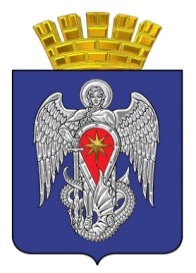 Контрольно-счетная комиссиягородского округа город МихайловкаВолгоградской областиЭКСПЕРТНОЕ ЗАКЛЮЧЕНИЕ№19 - 19.11.2021 г.             к  проекту решения Михайловской городской Думы     «О бюджете городского округа город Михайловка  на 2022 год и плановый период 2023 и 2024 годов»             Председатель контрольно-счетной комиссии городского округа город Михайловка  В.Г. Гудкова, консультант КСК Е.В. Кудинова, и консультант КСК Ю.П. Петрова провели экспертно-аналитическую оценку проекта Решения «О бюджете городского округа город Михайловка на 2022 и плановый период 2023 и 2024 годов».            Заключение контрольно-счетной комиссии городского округа город Михайловка на проект решения Михайловской городской Думы  «О бюджете городского округа город Михайловка на 2022 год и плановый период 2023-2024 годов» подготовлено в соответствии с Бюджетным кодексом Российской Федерации (далее Бюджетный кодекс, БК РФ), Уставом городского округа город Михайловка, Решением Михайловской городской Думы от 26.10.2020 № 305 «Положение о бюджетном процессе в городском округе город Михайловка Волгоградской области» (далее Положение о бюджетном процессе), Положением о контрольно-счетной комиссии городского округа город Михайловка и иными нормативными правовыми актами.                                         Общие положения.             Правовые основы рассмотрения проекта бюджета определены Бюджетным кодексом, Уставом городского округа город Михайловка и Положением о бюджетном процессе.Согласно п.1 ст. 12 Положения о бюджетном процессе, не позднее 15 ноября, администрацией городского округа вносится проект бюджета на рассмотрение в Михайловскую городскую Думу.Согласно п.1 ст. 15 Положения о бюджетном процессе, проект решения о бюджете в течение суток со дня его внесения в Михайловскую городскую Думу направляется председателем Михайловской городской Думы в контрольно-счетную комиссию городского округа для проведения его экспертизы и подготовки заключения.Согласно п.2 ст.15 Положения о бюджетном процессе, контрольно-счетная комиссия городского округа в течение 7 календарных дней со дня, следующего за днем внесения проекта решения о бюджете, подготавливает заключение на проект решения о бюджете с указанием недостатков данного проекта в случае их выявления.Рассматриваемый проект решения о бюджете и прилагающийся к нему пакет документов, администрацией городского округа город Михайловка внесены в Михайловскую городскую Думу 12.11.2021 года. В тот же день Михайловской городской Думой проект решения о бюджете передан в контрольно-счетную комиссию городского округа для проведения его экспертизы и подготовки заключения.Прогноз социально-экономического развития городского округа городМихайловка на 2022-2024 годы.В соответствии со ст. 174.1 Бюджетного кодекса РФ доходы бюджета прогнозируются на основе прогноза социально-экономического развития территории в условиях действующего на день внесения проекта решения о бюджете в представительный орган законодательства о налогах и сборах и бюджетного законодательства Российской Федерации, а также законодательства Российской Федерации, законов субъектов Российской Федерации и муниципальных правовых актов представительных органов муниципальных образований, устанавливающих неналоговые доходы бюджетов бюджетной системы Российской Федерации.Прогноз подготовлен на основе сценарных (базовых) условий функционирования экономики Российской Федерации на 2022-2024 годы, рекомендованных Минэкономразвития России, анализа сложившейся ситуации социально-экономического развития городского округа город Михайловка за 2020 год, с учетом оценки ожидаемых результатов 2021 года и тенденций развития экономики и социальной сферы в 2022-2024 годах с применением показателей инфляции и индексов-дефляторов, предложенных Минэкономразвития России на 2022-2024 годы.В соответствии со ст. 37 Бюджетного кодекса РФ «принцип достоверности бюджета означает надежность показателей прогноза социально-экономического развития соответствующей территории и реалистичность расчета доходов и расходов бюджета».Исходными данными для разработки основных показателей Прогноза СЭР городского округа город Михайловка на 2022 год и на плановый период 2023 и 2024 годов являются статистические данные за ряд предыдущих лет, оценка текущего года, анализ сложившихся тенденций развития экономики муниципального образования и прогноз развития предприятий и организаций всех форм собственности находящихся на территории городского округа, с учетом индексов-дефляторов, предложенных Минэкономразвития России на 2022-2024 годы.В целом Прогноз СЭР 2022-2024 гг. соответствует развитию экономики Российской Федерации, Волгоградской области и общероссийским тенденциям. Согласно базовому варианту прогноза социально-экономического развития РФ, цена на нефть марки «Юралс» в среднем за 2021 год, существенно повышена по сравнению с прогнозом прошлого года – до 66 долларов США за баррель. После роста в 2021 году заложено постепенное снижение цен на нефть марки «Юралс» до 55,7 долларов США за баррель к 2024 году. В прогнозе РФ ожидается рост ВВП Российской Федерации в сопоставимых ценах в 2021 году по сравнению с предыдущим годом на 4,2%. В 2022-2024 годах прогнозируется  рост ВВП на 3% ежегодно. Ожидается, что инфляция в Российской Федерации по итогам 2021 года составит 5,8%, в прогнозный период не превысит 4% в год.Основные показатели Прогноза СЭР городского округа являются базовыми для разработки бюджета городского округа на 2022 год и плановый период 2023 и 2024 годов. Динамика макроэкономических показателей городского округа за 2020 – 2022 годы, а также результаты сравнительного анализа прогнозируемых и ожидаемых оценок основных макроэкономических показателей представлены в следующей таблице: Из данных, приведенных в таблице, видно, что по оценке 2021 года, в сравнении с предыдущим 2020 годом, прогнозируется положительная динамика всех основных макроэкономических показателей, за исключением производства продукции сельского хозяйства (- 100,2 млн. руб.).Объём отгруженных товаров собственного производства. Ведущей отраслью экономики городского округа является промышленность. По оценке 2021 года, в номинальном выражении, ожидается увеличение объема отгруженных товаров собственного производства на 375,9 млн. руб. В 2022 году и плановом периоде ожидается ежегодный рост объема отгруженной промышленной продукции. Объем отгруженной промышленной продукции ожидается в 2022 году в размере 14228,9 млн. руб., в 2023 году – 14476,8 млн. руб., в 2024 году – 15751,8 млн. руб.  В Прогнозе СЭР городского округа отмечено, что основной целью промышленной политики предприятий городского округа является создание условий и активизация факторов, направленных на восстановление спроса на выпускаемую продукцию, так как потенциал предприятий по увеличению выпуска имеется.Оборот розничной торговли является значимой составляющей показателя ВРП. Потребительский рынок, являясь крупной составной частью экономики городского округа, призван обеспечивать условия для полного и своевременного удовлетворения спроса населения на потребительские товары и услуги, качество и безопасность их предоставления, доступность товаров и услуг. По оценке 2021 года, в сопоставимых ценах, оборот розничной торговли составит 105,0% к уровню 2020 года (в абсолютной величине (+) 897,3 млн. руб.).В 2022 году и плановом периоде ожидается ежегодный рост оборота розничной торговли. Оборот розничной торговли планируется в 2022 году в размере 10403,8 млн. руб. или 102% к 2021 году в сопоставимых ценах, в 2023 году – 11015,6 млн. руб.(102,0%), в 2024 году – 11674,6 млн. руб. (102,0%). В прогнозе СЭР отмечено, что увеличение оборота розничной торговли ожидается в связи со смягчением карантинных ограничений.- Оборот общественного питания, по оценке 2021 года, в абсолютной сумме, составит 171,0 млн.руб. или 111,0% к 2020 году в сопоставимых ценах. В 2022 году в сопоставимых ценах к уровню 2021 года 105,0% (в абсолютной величине – 186,5 млн. руб.);- Объём платных услуг населению, по оценке 2021 года, в абсолютной сумме, составит 868,7 млн.руб. или 111,3% к 2020 году в сопоставимых ценах. В 2022 году в сопоставимых ценах к уровню 2021 года 104,8% (в абсолютной величине – 910,4 млн. руб.);- Объём бытовых услуг населению, по оценке 2021 года, в абсолютной сумме, составит 201,7 млн.руб. или 111,0% к 2020 году в сопоставимых ценах. В 2022 году в сопоставимых ценах к уровню 2021 года 105,0% (в абсолютной величине – 220,0 млн. руб.).Объем продукции сельского хозяйства. Одним из важнейших секторов экономики городского округа является агропромышленный комплекс. По оценке 2021 года в номинальном выражении ожидается снижение продукции сельского хозяйства (-100,2 млн. руб.). Причины предполагаемого снижения в Прогнозе СЭР не указаны. В 2022 году и плановом периоде ожидается рост продукции сельского хозяйства, в 2022 году в размере 6729,8 млн. руб. с индексом производства к предыдущему году 105,9%, в 2023 году- 7229,1 млн. руб. (103,7%), в 2024 году – 7573,9 млн. руб. (100,7%).Согласно пояснительной записке к Прогнозу, ведущей отраслью в городском округе является растениеводство, которое составляет 76,9 % от общего количества сельхозугодий.  Развитие растениеводства предполагается за счет увеличения площади посева со 170 тыс. га в 2022 году до 172 тыс. га в 2024 году, а также использование новых более продуктивных сортов семян с высокими посевными качествами и сортовой чистотой. Животноводство в городском округе представлено двумя свиноводческими фермами, шестью КФХ и 10726 личными подсобными хозяйствами. Планируется увеличение производства мяса с 6,5 тыс. тонн в 2022 году до 6,8 тыс. тонн в 2024 году. Производство молока с 11,69 тыс. тонн в 2021 до 11,79 тыс. тонн в 2024 году.Инвестиции. На конец 2021 года объем инвестиций в основной капитал составит 880,2 млн. руб. или 99,8 % к 2020 году. Объем инвестиций в 2022 году планируется – 925,1 млн. рублей, в 2023 году – 976,0 млн. рублей, в 2024 году – 997,4 млн. рублей. Обозначены промышленные, сельскохозяйственные, бытовые предприятия, которые продолжают инвестиционные проекты прошлых лет. В прогнозируемом периоде планируется реализация инвестиционного проекта по строительству нового производственного комплекса по производству битума. Стоимость реализации проекта 131,4 млн. руб., с созданием 19 рабочих мест. Однако, в Прогнозе СЭР не приведены данные об ожидаемом бюджетном эффекте от реализации инвестиционных проектов.Малое и среднее предпринимательство. В 2020 году оборот малых и средних предприятий от реализации товаров работ и услуг составил 14 986,9 млн. руб. От субъектов малого предпринимательства, уплачивающих ЕНВД, ЕСХН и налога, взимаемого в связи с патентной системой налогообложения, в 2020 году в бюджет городского округа поступило 72,5 млн. руб.  или 99,0 % к 2019 году. По оценке 2021 года ожидается увеличение оборота малых и средних предприятий на 149,9 млн. руб., который в действующих ценах составит 15 136,8 млн. рублей или 101,0% к 2020 году. В прогнозе СЭР отмечается, что по итогам 2021 года количество субъектов малого и среднего предпринимательства сохранится на уровне 2020 года. Роста не произойдет в связи с введением с 1 января 2020 года на территории Волгоградской области нового специального налогового режима для самозанятых или налога на профессиональный доход и переходом части индивидуальных предпринимателей сферы услуг в статус «самозанятого», как физического лица.Однако, с 2022 по 2024 гг. прогнозируется прирост количества субъектов предпринимательства ежегодно на 1 %. Также планируется рост оборота малых и средних предприятий, который в 2022 году составит 15 288,2 млн.руб., в 2023 – 15 441,0 млн.руб., в 2024 – 15 595,4 млн.руб.В прогнозе СЭР отмечается, что для развития предпринимательства на территории городского округа продолжится реализация мер поддержки предпринимательства.Денежные доходы населения. По оценке 2021 года в городском округе номинальные денежные доходы на одного жителя увеличатся на 3% к уровню 2020 года и составят 15 368,6 рублей, темп роста реальных располагаемых денежных доходов населения увеличится на 4,7 % к 2020 году.  В прогнозе СЭР увеличение денежных доходов обусловлено за счет доходов от предпринимательской деятельности, доходов от собственности и «прочих» доходов, которые продемонстрировали спад в 2020 году. При этом основная часть денежных доходов населения будет использована на покупку товаров и оплату услуг.Численность занятых в экономике. Увеличение данного показателя связано с вступлением в силу с 01.01.2019 г. Федерального закона от 03.10.2018 № 350-ФЗ «О внесении изменений в отдельные законодательные акты Российской Федерации по вопросам назначения и выплаты пенсий», что согласно произведенному анализу приведет к постепенному росту численности, занятых в экономике с 38,701 тыс. чел. в 2020 году до 38,960 тыс.чел. в 2024 году. По итогам 2021 года уровень безработицы населения составит 1,31%.  В 2022 году - 1,27%. В 2022-2023 годах уровень безработицы прогнозируется на уровне 1,22 % и 1,18 % соответственно. В Прогнозе СЭР поясняется перспектива снижения уровня общей безработицы мерами, принимаемыми органами местного самоуправления по улучшению ситуации в социально-экономической сфере, в том числе путем привлечения инвесторов на территорию городского округа. Сравнительный анализ основных макроэкономических показателей развития Российской Федерации, Волгоградской области и городского округа город Михайловка на 2022 год и на период 2023-2024 годов представлен в следующей таблице.в %%Из 6-ти макроэкономических показателей, представленных в таблице, по показателю продукция сельского хозяйства, среднегодовой темп роста превышает рост аналогичного показателя по Волгоградской области и показателя РФ (графа 7). По показателю объем платных услуг населению, среднегодовой рост показателя городского округа соответствует показателю  Волгоградской области и превышает показатель РФ. По 2-м показателям городского округа (инвестиции в основной капитал, оборот розничной торговли) среднегодовой рост показателей ниже показателей Волгоградской области и показателей РФ. Основные характеристики бюджета городского округа город Михайловка на 2022 год и на плановый период 2023 и 2024 годов.Предметом рассмотрения проекта решения о бюджете городского округа город Михайловка на очередной финансовый год и плановый период являются основные характеристики бюджета, к которым относятся:1) прогнозируемый в очередном финансовом году и плановом периоде общий объём доходов;2) общий объём расходов в очередном финансовом году и плановом периоде;3) дефицит (профицит) бюджета городского округа.а также:- объем межбюджетных трансфертов, получаемых из других бюджетов бюджетной системы Российской Федерации в очередном финансовом году и плановом периоде;- общий объем условно утверждаемых (утвержденных) расходов на первый год планового периода в объеме не менее 2,5 процента общего объема расходов бюджета (без учета расходов бюджета, предусмотренных за счет межбюджетных трансфертов из других бюджетов бюджетной системы Российской Федерации, имеющих целевое назначение), на второй год планового периода в объеме не менее 5 процентов общего объема расходов бюджета (без учета расходов бюджета, предусмотренных за счет межбюджетных трансфертов из других бюджетов бюджетной системы Российской Федерации, имеющих целевое назначение); - верхний предел муниципального внутреннего долга по состоянию на 1 января года, следующего очередным финансовым годом и каждым годом планового периода, с указанием, в том числе, верхнего предела долга по муниципальным гарантиям.Представленный проект бюджета содержит следующие показатели: (тыс. руб.)Объём резервного фонда, предлагаемый к утверждению проектом бюджета, не превышает ограничений, установленных частью 3 статьи 81 БК РФ (не более 3 % от общего объёма расходов бюджета).Расходы по обслуживанию муниципального долга не превышают ограничение, установленное статьёй 111 БК РФ (не более 15 % всех расходов бюджета, за исключением объёма расходов, которые осуществляются за счёт субвенций, предоставляемых из бюджетов бюджетной системы Российской Федерации).В соответствии со ст.184.1 БК РФ в проекте бюджета установлен объём условно утверждённых расходов на 2023 год в сумме 19207,0 тыс. рублей и на 2024 год в сумме 39264,5 тыс. рублей.В представленном проекте бюджета предельный объём муниципального долга не превысит ограничений, установленных статьей 107 БК РФ.Относительно оценки 2021 года, в 2022 году, прогнозируется увеличение доходной части бюджета городского округа город Михайловка на общую сумму 87,9 млн. руб. (+ 4,3%). Безвозмездные поступления увеличены на 98,9 млн. руб. (+7,7%), при этом снижение по налоговым и неналоговым доходам составляет 11,1 млн. руб. (- 1,5%). На 2023 год прогнозируется уменьшение доходной части бюджета городского округа относительно 2022 года за счёт снижения безвозмездных поступлений на 14,1%, по налоговым и неналоговым доходам прогнозируется рост на 2,2 %).На 2024 год прогнозируется также уменьшение доходной части бюджета относительно 2022 года  на 16,1%, за счёт снижения безвозмездных поступлений.Общий объем расходов бюджета городского округа город Михайловка в 2022 году прогнозируется в объеме 101,2 % от оценки исполнения бюджета 2021 года (2137129,4 тыс. руб.), в 2023 году – (1958892,3 тыс. руб.) 91,7% к уровню 2022 года, в 2024 году расходы прогнозируются в сумме 1793431,0 тыс. руб. или 91,6 % к уровню 2023 года.          Целесообразно отметить отсутствие дефицита бюджета городского округа город Михайловка в 2022, 2023 и 2024 году. Достижение такого результата предполагается за счет сокращения расходов. Фактически, расходы бюджета городского округа за счет собственных доходных источников 2022 году сформированы на уровне 98,5 % от оценки исполнения бюджета 2021 года (751573,0 тыс. руб.), за счет средств вышестоящих бюджетов запланированы на уровне 107,7 % от ожидаемой оценки 2020 года (1385556,4 тыс. руб.).Прогнозируемый общий объем доходов с указанием поступлений из других бюджетов бюджетной системы РФ        Доходы бюджета городского округа город Михайловка на 2022 год прогнозируются в сумме 2137129,4 тыс. руб., что выше оценки 2021 года на 87860,7 тыс. руб., или на 4,3 %, на 2023 год ниже прогноза на 2022 г на 178237,1 тыс. руб. (на 9,3 % к 2022 году).  В 2024 году  также планируется снижение доходов по отношению к 2023 году на 165461,3  тыс. руб. (-8,4 %).Структура доходной части городского бюджета на 2022-2024 годы выглядит следующим образом:                                                                                                     тыс.руб.           Согласно приведенным в таблице данным, в 2022 году налоговые и неналоговые доходы в структуре доходной базы  бюджета городского округа имеют тенденцию к  снижению в процентном соотношении. В абсолютном значении налоговые доходы в 2022 году планируются ниже ожидаемой оценки 2021 года на 10771,2 тыс. руб., или (-1,8 %). Неналоговые доходы относительно ожидаемой оценки поступлений 2021 года снижаются на 299,8 тыс. руб. (-0,3%), т.е. незначительно.            В 2023 году ожидается некоторое увеличение поступлений налоговых и неналоговых доходов, однако общий объем доходов снижается. В 2024 году в городском округе город Михайловка Волгоградской области снова прогнозируется снижение доходной части городского бюджета относительно 2023 года за счет снижения абсолютной величины безвозмездных поступлений бюджета.            В соответствии с представленными документами, ожидается изменение структуры бюджета. Доля налоговых доходов увеличится с 29,2 % в 2022 году до 36,3 % в 2024 году. Доля неналоговых доходов также увеличится с 6,0 % до 7,5 %, при этом доля безвозмездных поступлений   уменьшится с 64,8 %  в 2022 году до 56,2 %  в 2024 году.           Указом Президента РФ от 07.05.2018 №204 «О национальных целях и стратегических задачах развития Российской Федерации на период до 2024 года» к приоритетным целям развития РФ отнесены: обеспечение устойчивого роста реальных доходов граждан, создание комфортной и безопасной среды для жизни.             Целью основных направлений бюджетной и налоговой политики является укрепление доходной базы городского округа, формирование оптимальной структуры расходов бюджета, ориентированной на содействие социальному и экономическому развитию городского округа, выполнение полномочий и обязательств, повышение уровня доверия к реализуемой бюджетной политике.Основными задачами налоговой политики городского округа город Михайловка Волгоградской области на 2022 год и плановый период является предотвращение влияния ухудшения экономической ситуации на развитие отраслей экономики, профилактика и устранение последствий распространения коронавирусной инфекции, обеспечение полноты поступлений налоговых и неналоговых доходов, повышения предпринимательской и инвестиционной активности. Приоритетным направлением налоговой политики является стимулирование роста налогового потенциала муниципального образования, а также обеспечение благоприятных условий для увеличения поступлений налоговых и неналоговых доходов.  Для реализации поставленных целей необходимо обеспечение жесткого режима экономного и рационального использования бюджетных средств, недопущения кредиторской задолженности по принятым обязательствам (заработной плате и социальным выплатам), повышение МРОТ (с 12792 руб. до 13617 руб.) и индексация оплаты труда работникам (в 1,04 раза), взаимовыгодное социально-экономическое сотрудничество с организациями, формирующими налоговый потенциал региона; реализацию мероприятий по легализации скрытой заработной платы, а также мероприятий, направленных на повышение эффективности управления государственной и муниципальной собственностью и увеличение доходов от их использования.Контрольно-счетной комиссией проведен анализ по налоговым доходам и планируемым поступлениям неналоговых платежей.Налоговые доходы            Проектом предусмотрено  снижение   налоговых доходов плановых назначений  по отношению к ожидаемому исполнению 2021 года на 1,7 % или на 10771,2 тыс. руб. Основными факторами, повлиявшими на состояние суммы налоговых доходов, являются:- уменьшение единых нормативов отчислений от налога на доходы физических лиц в местные бюджеты с 51,72 % до 51,5 %, и планируемое увеличение контингента НДФЛ (54030,0 тыс. руб.), что должно привести к росту поступлений в бюджет городского округа на 12375,2 тыс.руб.. Необходимо отметить, что данные показатели планируются в соответствии с параметрами, предусмотренными Законом Волгоградской области «О бюджете на 2022 год и плановый период 2023 и 2024 г.г.»;  - уменьшение нормативов отчислений по акцизам городскому округу город Михайловка с 0,5253 в 2021 году до 0,399, что приведет к снижению поступлений (-7072,1 тыс. руб.);- снижение поступлений по ЕНВД относительно оценки исполнения за 2021 год объясняется отменой данного налогового режима с начала текущего года (-8000,0 тыс. руб.). После полной отмены ЕНВД налогоплательщики должны перейти на упрощенную систему налогообложения (УСН), налог на профессиональный доход (НПД) или налог, взимаемый в связи с применением патентной системы налогообложения. Однако значительного увеличения поступлений по УСН и патентной системе налогообложения, администратором налогов в 2022 году не ожидается (+150,0 тыс. руб.).Проанализировав представленную пояснительную записку по налоговым доходам,  комиссия пришла к выводу о том, что  прогноз поступлений налогов составлен обоснованно.Налог на доходы.Поступления в бюджет городского округа по НДФЛ, согласно пояснительной записке, прогнозируются исходя из оценки ожидаемого поступления налога в 2021 году, прогноза фонда оплаты труда в 2022-2024 годах с ежегодной индексацией фонда оплаты труда, установленных проектом Закона Волгоградской области об областном бюджете на 2022-2024 годы дополнительных нормативов отчислений от НДФЛ, использованных при формировании городского бюджета и проектом Закона Волгоградской области от 29.11.2011 № 2258-ОД «Об установлении единых нормативов отчислений в местные бюджеты от налогов, подлежащих зачислению в областной бюджет»:                в 2022 году – 437098,2 тыс. руб. (2,9% по отношению к ожидаемым поступлениям 2021 года), в 2023 году - 448426,4 тыс. руб. (+2,6 % к прогнозу 2022 года), 2024 году – 460462,5 тыс. руб. (+2,7 % к прогнозу 2023 года).          Информация о  нормативах отчислений от налога на доходы физических лиц 2021 года и нормативах, использованных при формировании городского бюджета на 2022 год, представлена в следующей таблице:        в %                                                                                                                                           Динамика изменения контингента НДФЛФинансовым отделом администрации городского округа город Михайловка ожидаемые поступления НДФЛ в консолидированный бюджет на 2021 год предусмотрены с ростом 5,1% к уровню 2020 года в объеме 821198,0 тыс. руб., на 2022 год ожидается увеличение контингента на 2,9 %. Следует отметить, что контингент и расчетный объем дотации на выравнивание бюджетной обеспеченности городского округа предусмотрены в соответствии с проектом Закона Волгоградской области «Об областном бюджете на 2022 год и плановый период 2023 и 2024 годов».  Статья 160.1 БК РФ определяет: бюджетными полномочиями по утверждению методики прогнозирования поступлений доходов в бюджет в соответствии с общими требованиями к такой методике, установленными Правительством Российской Федерации, обладает главный администратор доходов – то есть Управление Налоговой службы РФ по Волгоградской области. Постановлением Правительства РФ от 23.06.2016 № 574 «Об общих требованиях к методике прогнозирования поступлений доходов в бюджеты бюджетной системы Российской Федерации» установлено, что главный администратор доходов разрабатывает методику прогнозирования по всем кодам классификации доходов, закрепленным за соответствующим главным администратором доходов согласно правовому акту о наделении его соответствующими полномочиями. Главным администратором налоговых доходов является Управление Федеральной налоговой службы по Волгоградской области (далее – УФНС).  Обоснования и расчеты к проекту Решения не представлены, но администратором доходов переданы ожидаемые показатели по налоговым платежам.Согласно представленной информации Межрайонной ИФНС № 6 по Волгоградской области, поступления по НДФЛ в консолидированный бюджет  ожидаются:- в 2021 году,  в сумме 786515,0 тыс. руб., что на 34683,0 тыс. руб. меньше чем планируется финансовым отделом;  - в 2022 году,  в сумме 802245  тыс. руб., что на 43344,0 тыс. руб. ниже бюджетных проектировок финансового отдела (845589,0 тыс. руб.).                  Динамика поступлений НДФЛ предыдущих лет показывает, что в IV квартале НДФЛ поступает от 30,0% до 33,9% (Например: в 2015 году- 31,0%, в 2016 году 30,0%, в 2017 году-33,4%, в 2018 году – 33,9%, в 2019 году – 31,0%, в 2020 году 33,0%) от общего объема поступлений вышеуказанного налога за год.  В соответствии с представленной оценкой исполнения бюджета городского округа за 2021 год,  поступления по НДФЛ в IV квартале, должны составить порядка 32,0% и в целом за год - 424723,6 тыс. руб. Контрольно-счетная комиссия считает ожидаемые поступления на 2021 год и прогнозируемые поступления на 2022 год, по указанному налогу, обоснованными.         Резервом увеличения поступлений по НДФЛ являются: - продолжение администрацией городского округа город Михайловка работы по легализации «теневой» заработной платы;  - повышение эффективности работы межведомственных комиссий по сокращению задолженности;  - повышение заработной платы в городском округе, и бюджетной сфере, в частности.  - привлечение инвестиций в экономику города  с созданием новых рабочих мест. Акцизы на автомобильный и прямогонный бензин, дизельное топливо, моторные масла для дизельных и карбюраторных (инжекторных) двигателей         Законом «Об областном бюджете на 2022 год и на плановый период 2023 и 2024 годов» (далее закон) предусматриваются плановые назначения по доходам от акцизов на дизельное топливо, моторные масла, автомобильный и прямогонный бензин, подлежащие распределению между бюджетами субъектов РФ и местными бюджетами на 2022 год в размере 7709313,0 тыс. руб., на 2023 год 7711022,0 тыс. руб. и 2024 год в сумме 7860389,0 тыс. руб.          Нормативы отчислений по акцизам городскому округу город Михайловка снижены с 0,5253 в 2021 году до 0,399 в 2022, 2023 и 2024 годах.  Согласно нормативам отчислений по доходам от акцизов и прогнозу поступлений по доходам от акцизов на дизельное топливо, моторные масла и на автомобильный и прямогонный бензин из других бюджетов бюджетной системы РФ в областной бюджет в 2022 году, предусмотренным в Законе Волгоградской области «Об областном бюджете на 2022 год и на плановый период 2023 и 2024 годов» поступления должны составить 34178,0 тыс. руб., 34185,5 тыс. руб., 34847,7 тыс. руб. в 2022, 2023 и 2024 году соответственно.           Согласно прогнозу налоговых и неналоговых доходов бюджета городского округа город Михайловка, поступления по акцизам ожидаются, в 2021 году, в сумме 41250,1 тыс. руб., в 2022 году - 34178,0 тыс. руб., в 2023 году - 34185,5 тыс. руб., в 2024 году - 34847,7 тыс. руб., ожидаемые поступления на 2022 год и плановый период 2023-2024 г.г. ниже оценки поступлений 2021 года на 7072,1 тыс. руб., или на 17,1 %,  на 7064,6 тыс. руб., или на 17,1 %, на 6402,4 тыс. руб., или на 15,5 % в 2022, 2023 и 2024 годах соответственно, т. е. вместе с уменьшением нормативов отчислений прогнозируется  снижение поступлений в бюджет городского округа. Контрольно-счетная комиссия городского округа город Михайловка считает, что планируемые поступления по акцизам на очередной финансовый год обоснованы. Земельный налог         Объем поступлений по земельному налогу в 2022 году прогнозируется администрацией городского округа город Михайловка в сумме 63420,0 тыс. руб., что составляет 97,7% от оценки исполнения 2021 года.         Администратор доходов (Межрайонная ИФНС) планирует указанные поступления в размере 64420,0 тыс. руб. или на 1000,0 тыс. руб. (+1,6%) больше, чем бюджетные проектировки. Ожидаемые поступления 2021 года оцениваются МИ ФНС № 6 в размере 63759,0 тыс. руб., что на 7441,0 тыс. руб. (-10,5%) меньше запланированных показателей 2021 года (71200,0 тыс. рублей).                  В пояснительной записке к проекту Решения, а также других документах и материалах, предоставляемых одновременно с проектом Решения, отсутствуют какие-либо пояснения администрации, по поводу расхождений по ожидаемым поступлениям 2021 и 2022 годов с данными администратора налогов.                 Контрольно-счетной комиссией городского округа город Михайловка Волгоградской области проведен анализ поступлений вышеуказанного налога в 2018,  2019 и 2020 году. Анализ показал, что по состоянию на 01.10.2017 года, поступления по земельному налогу составляли 39519,0 тыс. руб. или 48,3 % от общей суммы земельного налога поступившего в 2017 году (81744,9 тыс. руб.), по состоянию на 1.10.2018 года в сумме 40260,4 тыс. руб. или 53,5 % от общей суммы земельного налога поступившего в 2018 году (75298,7 тыс. руб.), по состоянию на 1.10.2019 года в сумме 38942,2 тыс. руб. или 52,9 % от общей суммы земельного налога поступившего в 2019 году (73600,9 тыс. руб.), по состоянию на 1.10.2020 года в сумме 23941,2 тыс. руб. или 35,3 % от общей суммы земельного налога поступившего в 2019 году (67754,1 тыс. руб.). За 9 месяцев 2021 года в бюджет городского округа поступило земельного налога  в сумме 23191,6 тыс. руб. или 35,7 % от оценки исполнения бюджета за 2021 год. Анализ показал ежегодное снижение поступлений, по указанному налогу, от 2,3 % до 7,9 %. Согласно пояснениям администрации городского округа снижение поступлений связано с переоценкой кадастровой стоимости. На основании произведенного анализа контрольно-счетная комиссия считает ожидаемые поступления на 2021 год, по указанному налогу, обоснованными. Прогнозируемые поступления, на 2022 год, планируются без учета оценки поступлений администратора доходов.         Налог на имущество физических лиц        Объем поступлений по налогу на имущество физических лиц в 2021 году планируется администрацией городского округа город Михайловка в сумме 13400,0 тыс. руб., в 2022 году в сумме 12680,0 тыс. руб. (-5,4% по отношению к ожидаемому поступлению предыдущего 2021 года), в 2023 году - 13900,0 тыс. руб. (+9,6 % к прогнозу 2022 года), 2024 году – 14150,6 тыс. руб. (+1,8 % к прогнозу 2023 года). Администратором налоговых доходов представлена информация об ожидаемом исполнении показателей по указанному налогу. Согласно данной информации данные поступления, в 2021 году прогнозируются в сумме 11617,0 тыс. руб., что ниже бюджетных проектировок на 1783,0 тыс.руб., в 2022 году - 12680,0 тыс. руб., т.е. администрация поступления по указанному налогу прогнозирует с учетом оценки поступлений администратора доходов.     Контрольно-счетной комиссией городского округа город Михайловка Волгоградской области проведен анализ динамики поступлений налога на имущество физических лиц в период с 2017 по 2020 год. Установлено, что в IV квартале 2017,2018,2019 годов поступало примерно 60,0 % от общей суммы налога, поступившей в целом за  год, в 2020 году этот показатель составил 85,8%. В соответствии с кассовыми поступлениями в бюджет городского округа, за 9 месяцев  2021 года налога на имущество поступило  1076,8 тыс. руб.      Исходя из динамики поступлений предыдущих лет и фактической суммы поступлений в отчетном году, КСК считает, что показатели оценки поступлений по  налогу на имущество физ. лиц в бюджет городского округа в 2021 году оптимистичны.Налоги на совокупный доход           Поступление налогов на совокупный доход на 2022 год предусмотрено в сумме 69320,9 тыс. руб., в том числе ЕНВД – 600,0 тыс. руб., Единый сельскохозяйственный налог – 50000,0 тыс. руб., налог, взимаемый в связи с патентной системой налогообложения -10920,0 тыс. руб., налог взимаемый в связи с применением упрощенной системы налогообложения (УСН) – 7800,0 тыс.руб. Основная доля прогнозируемых поступлений приходится на ЕСХН.            Согласно пояснительной записке к проекту решения Михайловской городской Думы, расчет по налогам произведен на основании данных о поступивших суммах налогов в предыдущие годы и ожидаемых поступлениях за реализацию урожая сельхозпродукции 2020 года в 2021 году:- в 2020 году ЕСХН - исполнение составило32139,4 тыс. руб.;- оценка исполнения в 2021 году ЕСХН -55000,0 тыс. руб. (фактические поступления за 9 месяцев 2021 года 53991,6 тыс. руб.); - прогноз поступлений на 2022 год -50000,0 тыс. руб.           Администратор доходов ожидает поступления, в 2021 году, по указанному налогу в сумме 55772,0 тыс. руб., в 2022 году 55900,0 тыс. руб.             Таким образом, прогнозный показатель по ЕСХН на 2022 год определен без учета оценки поступлений  администратора доходов.            Проектом Решения предусматриваются плановые назначения по ЕНВД на 2022 год в размере 600,0 тыс. руб. (-93,0 % по отношению к оценке исполнения в 2021 году), в 2023 году – 300,0 тыс.  руб., в 2024 году – 100,0 тыс. руб. В абсолютном значении снижение поступлений относительно 2020 года составит 34485,0 тыс. руб., относительно 2021 года - 8000,0 тыс. руб.            Контрольно-счетная комиссия отмечает, что администрация планирует поступления по ЕНВД на основании оценки администратора доходов. Снижение поступлений объясняется тем, что с 2021 года данный налоговый режим не применяется. После полной отмены ЕНВД налогоплательщикам необходимо перейти на упрощенную систему налогообложения (УСН) или  налог на профессиональный доход (НПД).            Проектом Решения предусматриваются плановые назначения по налогу, взимаемому в связи с применением упрощенной системы налогообложения (УСН) на 2022 год в сумме 7800,0 тыс.руб. Относительно фактических поступлений 2020 года прирост платежей планируется в сумме 3205,0 тыс. руб.              Согласно пояснительной записке при планировании применялись данные отчета 5-УСН (Отчет о налоговой базе и структуре начислений по налогу, уплачиваемому в связи с применением упрощенной системы налогообложения). Администратор доходов ожидает поступления в 2022 году в сумме 7100,0 тыс. руб., в 2023 году 7132,5 тыс. руб., в 2024 году 7155 тыс. руб., что ниже бюджетных проектировок  на 700,0 тыс. руб.,745,5 тыс. руб., 802,0 тыс. руб. соответственно.            Прогнозный показатель по налогу, взимаемому в связи с применением патентной системы налогообложения, также определен без учета прогноза поступлений администратора доходов: на 2022 год в сумме 10920,0 тыс. руб. (+1,0 % по отношению к ожидаемой оценке исполнения бюджета), на 2023 год 11030 (+1,0 % по отношению к 2022 году), на 2024 год 11140 (+1,0 % по отношению к 2023 году). Администратор доходов ожидает поступления, в 2022 году, по указанному налоговому режиму в сумме 8330,0 тыс. руб. В абсолютном значении платежи относительно поступлений 2020 года должны увеличиться на 10300,0 тыс. руб., и остаться на уровне с 2021 годом.            Показатели прогноза поступлений по единому сельскохозяйственному налогу, по налогу, взимаемому в связи с применением патентной системы налогообложения и  налогу, взимаемому в связи с применением упрощенной системы налогообложения, администрацией запланированы без учета оценки поступлений администратора доходов. Отклонения незначительны.Государственная пошлина      Плановые назначения по государственной пошлине на 2022 год предусматриваются в размере 7000,0 тыс. руб. (-12,5 % к прогнозным назначениям 2021 года), на 2023 год - 7070,0 тыс. руб. (+1,0% к 2022 году), на 2024 год - 7140,0 тыс. руб. (+1,0 %) к 2023 году. Администратор доходов планирует поступления по госпошлине в сумме 7205,0 тыс. руб., 7280,0 тыс. руб., 7320,0 тыс. руб. в 2022,2023 и 2024 году соответственно.Неналоговые поступления           По неналоговым платежам проектом бюджета предусмотрено незначительное снижение поступлений по отношению к ожидаемому исполнению 2021 года на 299,8 тыс. руб. Вышеуказанные платежи должны составить 127876,8 тыс. руб. Снижение объема неналоговых доходов ожидается:-  в результате снижения доходов от продажи материальных и нематериальных активов (-1292,4 тыс. руб., или 19,2 %).           Доля неналоговых доходов в общей сумме поступлений доходов в бюджет городского округа в 2022 году составит 6,0% (-0,3%). Таким образом, планируется уменьшение не только абсолютной величины вышеуказанных налогов, но и доля их в общей сумме поступлений.            В структуре неналоговых доходов наибольшую долю составит арендная плата за землю - 66,2 %, доходы от продажи материальных и нематериальных активов – 4,2 %, доходы от сдачи в аренду имущества - 16,1 %, доходы от оказания платных услуг и компенсации затрат государства – 8,0 %.Арендная плата за землю           В проекте бюджета городского округа город Михайловка на 2022 год основная доля в неналоговых доходах, а именно - 66,2%, приходится на доходы, получаемые в виде арендной платы за земельные участки. Поступления арендной платы за землю, на 2022 год, предусмотрены в сумме 84600,0 тыс. руб. (106,0% по отношению к  оценке исполнения 2021 года) на 2023 – 87100,0 (+3,0%) и 2024 год –89800,0 тыс. руб. (+3,0%), т.е. ожидается увеличение поступлений по отношению к оценке исполнения 2021 года.        Фактически в бюджет городского округа город Михайловка в виде арендной платы за землю, по состоянию на 01.10.2021 года, поступило 57531,9 тыс. руб. или 72,0 % от оценки исполнения дохода  2021 года.         Согласно пояснительной записке администрации объем поступлений от доходов, получаемых в виде арендной платы за земельные участки, на 2022 год запланирован методом прямого расчета. Анализ плановых назначений по арендной плате за землю показал, что прогнозируемый объем поступлений рассчитан исходя из размера платы по действующим договорам, с учетом ежегодной индексации на основании кадастровой стоимости земельных участков, установленной по результатам государственной кадастровой оценки комитета по управлению государственным имуществом Волгоградской области. Кадастровая стоимость земельных участков, предоставленных в аренду, по результатам оценки уменьшилась, и ее применение привело к выпадающим доходам.             Задолженность по состоянию на 01.10.2021 года, по указанному налогу, сложилась в сумме 53682,7 тыс. руб., в т. ч.:-задолженность текущего года 17289,6 тыс. руб.;     -задолженность прошлых лет 36393,1 тыс. руб., из нее невозможная к взысканию в сумме 21893,7 тыс. руб.:-задолженность юридических лиц, находящихся в стадии банкротства 7444,8 тыс. руб.;-задолженность ликвидированных юридических лиц  179,5 тыс. руб.;-задолженность лиц, образовавшаяся в связи со смертью 138,4 тыс. руб.; -задолженность, по которой есть решение суда о ее взыскании в бюджет городского округа и находящейся на взыскании в ССП несколько лет 14131,0 тыс. руб.            Предполагаемая к взысканию задолженность прошлых лет составляет 13195,4 тыс. руб.            Таким образом, общая сумма задолженности, реальной к взысканию, по состоянию на 01.10.2021 года, составляет 30485,0 тыс. руб. (17289,6+13195,4)          Из общей суммы задолженности наиболее крупные суммы имеют следующие плательщики:            Как видно из таблицы задолженность в сумме 2154,9 тыс. руб. отработана частично, т.е. меры принудительного взыскания применены не в полном объеме. Н-р:-ГУП ВОП «Волгоградоблстройинвест» - задолженность образовалась 10.06.2019, претензия отправлена 07.11.2019, в правовой отдел пакет документов направлен 11.03.2020 г. Плательщик исключен из ЕГРЮЛ;  - ООО «Волжский Агро-Комплекс» - задолженность образовалась 21.08.2020 года, пакет документов направлен в суд 31.03.2021 года;- Климкин Д. С. - задолженность образовалась 10.09.2020,пакет документов направлен в правовой отдел 25.06.2021.              Наличие задолженности, в том числе отработанной не в полном объеме, свидетельствует о том, что администрирование данного платежа администрацией городского округа осуществляется на недостаточном уровне. Длительный временной промежуток между сроком образования задолженности и направления пакета документов в правовой отдел для обращения в суд приводит к риску введения у должника процедуры банкротства или ликвидации.             Согласно оценке поступлений, в 2021 году, в бюджет до конца года должно поступить порядка 22316,3 тыс. руб. Планируемые назначения по арендной плате за земельные участки на 2021 год составляют 79270,0 тыс. руб., т.е. до конца года должно поступить порядка 28,2 % платежей. В IV квартале 2018, 2019, и 2020 года в бюджет поступало аренды за землю 33,6%, 28,1%, 31,5% плановых назначений соответственно. Прогнозные показатели поступлений по арендной плате за землю в 2021 и 2022  году КСК считает обоснованными.  Доходы от продажи материальных и нематериальных активов       Поступление доходов от продажи материальных и нематериальных активов на 2022 год планируется в сумме 5434,0 тыс. руб., в том числе:- доходы в сумме 750,0 тыс. руб. от продажи имущества в порядке реализации Федерального закона от 22.07.2008 № 159-ФЗ «Об особенностях отчуждения недвижимого имущества, находящегося в государственной собственности субъектов Российской Федерации или в муниципальной собственности и арендуемого субъектами малого и среднего предпринимательства, и о внесении изменений в отдельные законодательные акты Российской Федерации»; - от продажи муниципального имущества по прогнозному плану приватизации по результатам торгов 1250 тыс. руб.;- доходы в сумме 3230,0 тыс. руб. от продажи земельных участков, государственная собственность на которые не разграничена, и которые расположены в границах городского округа, а также находящихся в муниципальной собственности. Данные поступления планируются исходя из оценки поступлений за 2021 год с учетом поступивших заявлений на выкуп от юридических и физических лиц;-  плата за увеличение площади земельных участков, находящихся в частной собственности, в результате перераспределения таких земельных участков и земель, государственная собственность на которые не разграничена и которые расположены в границах городских округов 204,0 тыс. руб.            Стоимость определена исходя из проведенной ранее оценки, а также на основании отчетов независимых оценщиков.Доходы от перечисления части прибыли муниципальных унитарных предприятий	Доходы от перечисления части прибыли МУП, в 2022 году, планируются в сумме 1200,0 тыс. руб. (-21,0% от суммы поступлений 2021 года). Плановая сумма дохода рассчитана, исходя из прогнозируемой чистой прибыли МУП, по итогам финансово-хозяйственной деятельности за 2021 год.             Прогнозные показатели поступлений в бюджет городского округа на 2022 год  КСК считает обоснованными.Доходы от сдачи в аренду имущества (прочие поступления от использования имущества)       Поступление доходов от сдачи в аренду муниципального имущества на 2022 год планируется в сумме 19357,7 тыс. руб., в том числе: - по 36 договорам аренды, которые будут действовать в 2022 г. 7000,0 тыс. руб.; - ожидаемые плановые назначения по поступлениям оплаты по договорам социального найма объектов муниципального жилого фонда 300,0 тыс. руб.;-   плата за право на размещение нестационарного торгового объекта 9500,0 тыс. руб.;- от установки и эксплуатации рекламных конструкций 1800,0 тыс. руб. по 38 действующим договорам;-    поступления от доходов в аренду имущества, находящегося в оперативном управлении органов управления городских округов и созданных ими учреждений (школы, СДЦ, МЦК, Технический центр) 757,7 тыс. руб.            Прогнозные показатели поступлений по доходам от сдачи в аренду имущества  в бюджет городского округа на 2021 год и плановый период  КСК считает обоснованными.                 Доходы от оказания платных услуг и компенсации затрат государства             Оценка исполнения дохода от оказания платных услуг и компенсации затрат государства на 2021 год составляет 8060,0 тыс. руб.       Плановые назначения по вышеуказанным доходам на 2022 год предусматриваются в размере 10185,1 тыс. руб. (+26,4% к оценке исполнения за 2021 год), на 2023  и 2024 годы- 10157,2 тыс. руб. (-0,3 % к 2022 году)  и 10134,2 (-0,2 % к 2023 году) соответственно.        Доходы от оказания платных услуг  и компенсации затрат государства состоят из родительской платы за присмотр и уход за ребенком в группах дошкольного образования при общеобразовательных учреждениях на 2022 год - 7863,0 тыс.руб. (размер родительской платы утвержден постановлением администрации от 18.12.2020 г. № 3066), суммы доходов от оказания платных услуг школами, спортивными школами, Михайловским центром культуры - 1655,6 тыс. руб. и прочих доходов от компенсации расходов бюджета по заключенным договорам возмещения затрат на коммунальные услуги арендаторами помещений с учетом индекса цен на коммунальные услуги на 2022 год - 666,5 тыс. руб. Данные поступления в 2022 году планируются на основании заключенных договоров аренды, фактического количества детей и отчетных данных об исполнении бюджета по состоянию на 01.10.2021 года.        Контрольно-счетная комиссия городского округа город Михайловка считает прогноз на 2022 год обоснованным.                                           Безвозмездные поступления            Проектом решения о бюджете общий объем безвозмездных поступлений планируется в сумме 1385556,4  тыс. руб., что составляет 107,6 % к оценке безвозмездных поступлений 2021 года.            Безвозмездные поступления включают в себя:субвенции  622713,9 тыс. руб.субсидии   725163,1  тыс. руб.иные межбюджетные трансферты 37679,4 тыс. руб.           Следует отметить, что расходы на выполнение передаваемых полномочий Волгоградской области и на софинансирование социальных расходов запланированы в соответствии с предусмотренными проектом Закона Волгоградской области об областном бюджете на 2022-2024 годы объемами и направлениями межбюджетных трансфертов.         При рассмотрении проекта бюджета на очередной финансовый год, видно, что объем безвозмездных поступлений выше, чем объем поступлений, который прогнозировался изначально в предыдущем году. Из предусмотренных в 2021 году средств: - субсидии – 522161,2 (в 2020 году при внесении проекта бюджета – 448959,6 тыс. руб.); - субвенции – 712694,3 тыс. руб. (в 2020 году при внесении проекта бюджета - 712697,6 тыс. рублей) ; - иные межбюджетные трансферты – 37655,1тыс. руб.( в 2020 году при внесении проекта бюджета – 37655,1 тыс. руб.). Потенциально безвозмездные доходы бюджета городского округа, в 2022 году, как и в предыдущие годы, могут быть увеличены, что приведет к соответствующим поправкам, как доходной части бюджета городского округа, так и расходной. В 2021 году оценка безвозмездных поступлений составляет 1286624,7 тыс. руб., т.е. увеличение поступлений относительно первоначального прогноза в течение года ожидается на сумму 87312,4 тыс. руб., или на 7,2%.Общий объем и характеристика расходов бюджета городского округа город Михайловка Волгоградской области   на 2022 год и на плановый период 2023 и 2024 годовОбщий объем расходов бюджета городского округа город Михайловка в 2022 году прогнозируется в сумме 2137129,4 тыс. рублей, в 2023 году расходы прогнозируются в сумме 1958892,3 тыс. руб., в 2024 году – 1793431,0 тыс. рублей.          Изменение объемов ассигнований расходов по проекту бюджета на 2022 год и плановый период 2023 и 2024 годов характеризуется следующими данными:                                                                                                                                                                                     тыс. рублейВ соответствии со  ст. 179 Бюджетного кодекса РФ, а также Постановлением администрации городского округа город Михайловка Волгоградской области от 07 декабря 2015 г. N 3447 "Об утверждении Положения о ведомственных целевых программах городского округа город Михайловка", Постановлением от 29 декабря 2016 г. N 3419 «Об утверждении положения о муниципальных программах городского округа город Михайловка», в проекте бюджета городского округа город Михайловка предусмотрено финансирование 37 программ, в том числе: 32 муниципальной и  5 ведомственных программ.            Финансирование расходов на программы на 2022 год определено в размере 1835125,9 тыс. рублей (что больше на 206833,8 тыс. руб. чем в проекте бюджета на 2021 год), в т. ч. на муниципальные программы – 940116,9 тыс. руб., на ведомственные целевые программы – 895009,0 тыс. руб.                Объем ассигнований на муниципальные и ведомственные целевые программы предусмотрен в проекте решения в размере 85,9% от общих расходов бюджета на 2022 год, в то время как удельный вес программных расходов в проекте бюджета на 2021 года составлял 84,9%.Из приведенной таблицы видно, что объем ассигнований на исполнение государственных и ведомственных программ, в 2022 году, увеличивается.             Экспертиза представленных паспортов муниципальных программ и проекта бюджета показала, что потребность в финансировании, в 2022 году, выше на 4746,1 тыс. руб. планируемого проектом решения объема средств.               В соответствии со статьей 179 БК РФ муниципальные программы подлежат приведению в соответствие с решением о бюджете не позднее трех месяцев со дня вступления его в силу.  Анализ предусмотренного на 2022 год финансирования муниципальных и ведомственных целевых программ по разделам функциональной классификации показал, что наибольший удельный вес в общем объеме финансирования программ приходится на раздел «Образование» (65,5%).Объем расходов бюджета городского округа на 2022 год по разделам классификации расходов бюджета прогнозируется в следующих объемах:Раздел «Общегосударственные вопросы»	В проекте решения, расходы городского бюджета, по разделу «Общегосударственные вопросы», в 2022 году, планируются в сумме   149912,3 тыс. рублей (рост, по сравнению с предыдущим годом, на 3012,3 тыс. рублей). Доля указанных расходов в общем объеме расходов бюджета, в 2022 году, составит 7,01%, в 2023 году – 12,3%в 2024 году – 14,8%. Структура расходов бюджета по разделу «Общегосударственные вопросы»       Расходы на содержание органов местного самоуправления городского округа определены в пределах норматива, предусмотренного постановлением Правительства Волгоградской области об установлении нормативов формирования расходов на содержание органов местного самоуправления муниципальных образований Волгоградской области и нормативов формирования расходов на оплату труда депутатов, выборных должностных лиц местного самоуправления и муниципальных служащих муниципальных образований Волгоградской области на 2021 год. Расходы на содержание представительного органа местного самоуправления и контрольно-счетного органа в совокупности в объеме, не превышают 7 процентов норматива на содержание органов местного самоуправления.         По подразделу 0102 "Функционирование высшего должностного лица субъекта Российской Федерации и муниципального образования" предусмотрены бюджетные ассигнования на содержание Главы городского округа город Михайловка в сумме 1870,0 (+46,1) тыс. рублей.        По подразделу 0103 "Функционирование законодательных (представительных) органов государственной власти и представительных органов муниципальных образований" предусмотрены бюджетные ассигнования на содержание Михайловской городской Думы в сумме 2160,9 (+136,8) тыс. рублей.        По подразделу 0104 "Функционирование Правительства Российской Федерации, высших исполнительных органов государственной власти субъектов Российской Федерации, местных администраций" предусмотрены бюджетные ассигнования на содержание аппарата администрации в сумме 34836,4тыс. рублей (+2985,4).        По подразделу 0105 «Судебная система» предусмотрены расходы за счет субвенции на осуществление полномочий по составлению (изменению) списков кандидатов в присяжные заседатели федеральных судов общей юрисдикции в Российской Федерации в сумме 690,8 тыс. рублей.        По подразделу 0106 "Обеспечение деятельности финансовых, налоговых и таможенных органов и органов финансового (финансово-бюджетного) надзора" предусмотрены расходы в сумме 9727,4 (+2292,9) тыс. рублей на 2022г., в том числе:- бюджетные ассигнования на содержание финансового отдела администрации городского округа в сумме 6196,0 (+667,9) тыс. рублей;- бюджетные ассигнования на содержание контрольно-счетной комиссии городского округа предусмотрены в сумме 2056,4 (+150,1) тыс. рублей.          По подразделу 0107 «Обеспечение проведения выборов и референдумов» предусмотрены средства в сумме 4000,0 тыс. рублей.       По подразделу 0111 «Резервный фонд» резервный фонд запланирован в сумме по 500,0 тыс. рублей на каждый финансовый год, т.е. не превышает ограничения, установленные п. 3 ст. 81 БК РФ.       По подразделу 0113 «Другие общегосударственные вопросы» предусмотренные бюджетные ассигнования уменьшены, по сравнению с 2021 годом, на 6983,7 тыс. руб., и составили   96126,8 тыс. рублей, в т. ч.: на содержание отделов сельских территорий в сумме 9167,4 (-1204,7) тыс. рублей;на выполнение государственных полномочий по регистрации актов гражданского состояния за счет средств субвенции из федерального бюджета в сумме 3240,8 (+429,0) тыс. рублей;на содержание казенного учреждения по обеспечению хозяйственного обслуживания «Технический центр» в сумме 46671,9 (+531,9) тыс. рублей;на предоставление субсидии муниципальному автономному учреждению «Центр градостроительства и землеустройства» на финансовое обеспечение выполнения муниципального задания 8500,0 тыс. рублей;на реализацию мероприятий муниципальной программы по развитию муниципальной службы в сумме 65,0 (50,0) тыс. рублей;на оценку недвижимости в сумме 500,0 тыс. рублей;на содержание муниципального казенного учреждения «Центр информационно-коммуникационных технологий" в сумме 2411,0 (-636,0) тыс. рублей;на содержание муниципального казенного учреждения МКУ «Центр финансово-бухгалтерского обслуживания» в сумме 15611,0 (-5109,0) тыс. рублей;на содержание муниципального казенного учреждения МКУ «Центр муниципальных закупок» в сумме 3190,6 (-719,4) тыс. рублей;расходы в рамках муниципальной программы «Развитие сельского хозяйства и регулирование рынков сельскохозяйственной продукции, сырья и продовольствия» в сумме 100,0 тыс. рублей;на выполнение других обязательств органов местного самоуправления городского округа 3597,4 (-289,4) тыс. рублей (оплата по исполнительным листам, оплата коммунальных услуг и содержание зданий и помещений, числящихся в казне городского округа, цветы, ценные подарки и выплаты к награждениям Почетными грамотами главы городского округа);на выполнение передаваемых государственных полномочий по обеспечению деятельности комиссии по делам несовершеннолетних 903,8 (+7,5) тыс. рублей, территориальной административной комиссии 611,2 (+18,7) тыс. рублей, хранение, комплектование и учет архивного фонда Волгоградской области 591,0 (+7,1) тыс. рублей;на реализацию мероприятий муниципальной программы по информатизации администрации в сумме 500,0 (+233,0) тыс. рублей;на проведение комплексных кадастровых работ в сумме 265,7 тыс. рублей;на проведение дня сельского хозяйства в сумме 200,0 тыс. рублей.  Частью 3 статьи 184.1 Бюджетного кодекса РФ определено, что общий объем условно утверждаемых (утвержденных) расходов в случае утверждения бюджета на очередной финансовый год и плановый период на первый год планового периода в объеме не менее 2,5 процента общего объема расходов бюджета (без учета расходов бюджета, предусмотренных за счет межбюджетных трансфертов из других бюджетов бюджетной системы Российской Федерации, имеющих целевое назначение), на второй год планового периода в объеме не менее 5 процентов общего объема расходов бюджета (без учета расходов бюджета, предусмотренных за счет межбюджетных трансфертов из других бюджетов бюджетной системы Российской Федерации, имеющих целевое назначение).Условно-утвержденные расходы бюджета в проекте бюджета предусматриваются на 2023 год в сумме 19207,0 тыс. рублей, или 2,5 % общей суммы расходов, без учета межбюджетных трансфертов, имеющих целевое назначение, на 2024 год – 39264,5 тыс. рублей, или 5,0 %.   Раздел «Национальная безопасность и правоохранительная деятельность»         По разделу «Национальная безопасность и правоохранительная деятельность» планируются расходы в 2022 году в сумме 8824,9 тыс. рублей.              По подразделу 0309 «Гражданская оборона» предусмотрены бюджетные ассигнования на 2022 год в сумме 224,0 (-431,6) тыс. рублей в рамках программы «Обеспечение безопасности жизнедеятельности населения городского округа город Михайловка Волгоградской области на 2020-2022 годы».       По подразделу 0310 «Защита населения и территории от чрезвычайных ситуаций природного и техногенного характера, пожарная безопасность» предусмотрены бюджетные ассигнования на 2022 год  в сумме  4786,9 (+806,6) тыс. рублей в рамках программы  «Обеспечение безопасности жизнедеятельности населения городского округа город Михайловка Волгоградской области на 2020-2022 годы», в том числе субсидия на финансовое обеспечение расходов, возникающих в связи с реализацией мероприятий, направленных на оказание поддержки добровольной пожарной охраны в сумме 1000,0 тыс. рублей.           По подразделу 0314 «Другие вопросы в области национальной безопасности и правоохранительной деятельности» предусмотрены расходы в сумме 3814,0 (-766,7) тыс. рублей:на содержание муниципального казенного учреждения по выполнению функций единой диспетчерской службы (МКУ «ЕДДС») в сумме 2514,0 (-706,0) тыс. рублей;            на реализацию мероприятий муниципальной программы «Обеспечение безопасности жизнедеятельности населения городского округа город Михайловка Волгоградской области на 2020-2022 годы» предусмотрены расходы в сумме 700,0 (-60,7) тыс. рублей;на выплаты денежных поощрений народной дружине в сумме 600,0 тыс. рублей.Раздел «Национальная экономика»     Расходы по данному разделу в проекте бюджета на 2022 год предусмотрены в размере   254504,3 (+178462,0) тыс. рублей.        В 2022 году наибольший удельный вес, в рассматриваемом разделе, занимают расходы по подразделу «Дорожное хозяйство (дорожные фонды)» - 98,7 %.             По подразделу 0405 «Сельское хозяйство и рыболовство» предусмотрены средства в сумме 609,7 тыс. рублей:- субвенция на осуществление государственных полномочий Волгоградской области в области обращения с животными, в части реализации мероприятий при осуществлении деятельности по обращению с животными без владельцев – 389,7 тыс. рублей;- субвенция на осуществление отдельных государственных полномочий Волгоградской области по предупреждению и ликвидации болезней животных, их лечению, защите населения от болезней, общих для человека и животных, в части реконструкции и содержания скотомогильников (биотермических ям) – 220,0 тыс. рублей.            По подразделу 0409 «Дорожное хозяйство (дорожные фонды)» запланированы расходы в сумме 251194,6 (+176173,8) тыс. рублей, в т.ч.: на реализацию мероприятий муниципальной программы «Обеспечение безопасности жизнедеятельности населения городского округа город Михайловка Волгоградской области на 2020-2022 годы» в части приобретения специальной техники для обеспечения первичных мер пожарной безопасности и ее обслуживания за счет средств субсидии из областного бюджета на реализацию мероприятий в сфере дорожной деятельности в сумме 7200,0 тыс. рублей; на реализацию мероприятий муниципальной программы по повышению безопасности дорожного движения в сумме 235113,8 тыс. рублей. В рамках данной программы планируются расходы на:-содержание автомобильных дорог сельских территорий в сумме 1000,0 тыс. рублей;-предоставление автономному учреждению «Комбинат благоустройства и озеленения» субсидии на выполнение муниципального задания по содержанию и ремонту дорог в сумме 36178,0 (-4072,1) тыс. рублей за счет средств дорожного фонда городского округа, формируемого за счет поступлений акцизов на автомобильный и прямогонный бензин, дизельное топливо и моторные масла в сумме 34178,0 тыс. рублей;-содержание и ремонт дорог городской и сельских территорий в сумме 197935,8 тыс. рублей, в том числе: за счет средств субсидии из областного бюджета на формирование дорожного фонда 151500,0 тыс. рублей,за счет средств субсидии из областного бюджета на реализацию мероприятий в сфере дорожной деятельности 44287,0 тыс. рублей;на реализацию мероприятий муниципальной программы по развитию транспортной инфраструктуры в сумме 800,0 (+650,0) тыс. рублей на установку остановочных павильонов;непрограммные расходы в сумме 8008,0 тыс. рублей, в том числе за счет средств субсидии из областного бюджета 8000,0 тыс. рублей на организацию освещения улично-дорожной сети населенных пунктов.По подразделу 0412 «Другие вопросы в области национальной экономики» предусмотрены расходы в сумме 2700,0 тыс. руб., в т.ч.:на реализацию мероприятий муниципальной программы по развитию градостроительной деятельности городского округа в сумме 2000,0 тыс. рублей (разработка проекта внесения изменений в Правила землепользования и застройки городского округа);на субсидирование и поддержку субъектов малого и среднего предпринимательства в сумме 700,0 тыс. рублей в рамках муниципальной программы развития и поддержки малого и среднего предпринимательства.Раздел «Жилищно-коммунальное хозяйство»Бюджетные ассигнования по разделу «Жилищно-коммунальное хозяйство» планируются на 2022 год в сумме 148016,2 (+41827,3) тыс. рублей. В 2023 и 2024 годах расходы предусмотрены в сумме 111478,3 (+46005,6) тыс. рублей и 116246,8 (+54608,1) тыс. рублей, соответственно.   По подразделу 0501 «Жилищное хозяйство» предусмотрены расходы в сумме 1348,6 (+198,6) тыс. рублей:на реализацию мероприятий муниципальной программы по проведению капитальных ремонтов муниципального жилого фонда в сумме 300,0 тыс. рублей;непрограммные расходы в сумме 1048,6 рублей: взносы на капитальный ремонт общего имущества в многоквартирных жилых домах за счет муниципального жилищного фонда в сумме 948,6 тыс. рублей; техническое обследование многоквартирных жилых домов в сумме 100,0 тыс. рублей.По подразделу 0502 «Коммунальное хозяйство» предусмотрены бюджетные ассигнования в сумме 22756,8 (+12595,4) тыс. рублей, в 2022 году: на реализацию мероприятий муниципальной программы по развитию и модернизации объектов коммунальной инфраструктуры в сумме 13749,1 тыс. рублей. Средства данной программы планируется направить на:- строительство участка уличного водопровода в г. Михайловка по ул. Ладожская от колодца на ул. Историческая до жилого дома по ул. Ладожская, д.3. в сумме 188,0 тыс. рублей;- строительство участка уличного водопровода от существующего водопровода по ул. Миронова до домовладения по ул. Степная д.34 с закольцовкой в сумме 350,0 тыс. рублей;- строительство участка уличного водопровода по ул. Славянская от колодца № 1  по ул. Гагарина до домовладения по ул. Алтайская, д.28 в сумме 450,0 тыс. рублей;- устройство водозаборных скважин в сумме 1000,0 тыс. рублей;- строительство уличной сети водоснабжения в г. Михайловка по ул. Гоголя, от колодца № 1 по ул. Торговая до домовладения по ул. Гоголя, 94 в сумме 150,0 тыс. рублей;- строительство участка уличного водопровода по ул. Гоголя от ул. Народная до домовладения № 120 по ул. Гоголя в сумме 200,0 тыс. рублей;- техническое присоединение оборудования для доочистки воды в сумме 300,0 тыс. рублей;- обеспечение питьевым водоснабжением населения в сумме 11111,1 тыс. рублей, в том числе за счет средств субсидии из областного бюджета в сумме 10000,0 тыс. рублей;Непрограммные расходы. Выполнение государственных полномочий по компенсации (возмещению) выпадающих доходов ресурсоснабжающих организаций, связанных с применением ими социальных тарифов (цен) на коммунальные ресурсы (услуги) и услуги технического водоснабжения, поставляемые населению за счет средств субвенции из областного бюджета в сумме 9007,7 тыс. рублей.           По подразделу 0503 «Благоустройство» в 2022-24 годах предусмотрены бюджетные ассигнования в сумме 116533,7 (+28675,9) тыс. рублей в 2022 году, 92226,3 (+33099,3) тыс. рублей в 2023 году, 96725,1 (+41432,1) тыс. рублей в 2024 году.           Расходы в 2022 году предусмотрены:на реализацию муниципальной программы по энергоресурсосбережению в сумме 19627,0 тыс. рублей;на реализацию мероприятий муниципальной программы по комплексному развитию территорий в сумме 3260,4 тыс. рублей на благоустройство сельских территорий городского округа;расходы в рамках ведомственной целевой программы «Благоустройство территории городского округа город Михайловка Волгоградской области на 2022-2024 годы» в сумме 43913,6 (+19113,6) тыс. рублей:- на предоставление субсидии на выполнение муниципального задания по благоустройству автономному учреждению «Комбинат благоустройства и озеленения» в сумме 40278,3 тыс. рублей, в том числе за счет средств субсидии из областного бюджета 13 478,3 тыс. рублей;на предоставление целевых субсидий муниципальному бюджетному учреждению «Комбинат благоустройства и озеленения» на содержание инспекций по благоустройству и обслуживание уличного освещения в сумме 3 635,3 тыс. рублей;на реализацию мероприятий муниципальной программы по формированию современной городской среде в сумме 33306,5 тыс. рублей на благоустройство общественных территорий, в том числе за счет средств областного бюджета 33239,9 тыс. рублей.Непрограммные расходы предусмотрены в сумме 16426,2 тыс. рублей:на оплату расходов по уличному освещению в сумме 14 326,2 тыс. рублей;на содержание мест захоронений сельских территорий в сумме 500,0 тыс. рублей;на прочие расходы благоустройства на сельских территориях в сумме   1 600,0 тыс. рублей;на реализацию мероприятий муниципальной программы по проведению капитальных ремонтов муниципального жилого фонда в сумме 300,0 тыс. рублей;   По подразделу 0505 «Другие вопросы в области жилищно-коммунального хозяйства» предусмотрены расходы в сумме 7377,1 (+357,4) тыс. рублей, в т. ч.: на реализацию муниципальной программы по содействию занятости населения на временное трудоустройство граждан в форме целевой субсидии муниципальному автономному учреждению «Комбинат благоустройства и озеленения» в сумме 1507,0 тыс. рублей;непрограммные расходы предусмотрены в сумме 5870,1 тыс. рублей:- на организацию и осуществлению государственного жилищного надзора и лицензионного контроля в сумме 715,2 тыс. рублей;- на обеспечение выполнения функций казенным учреждением МКУ «Отдел капитального строительства» в сумме 5154,9 (+329,9) тыс. рублей. Раздел «Образование»В проекте решения бюджетные ассигнования по разделу бюджета «Образование» предусмотрены, на 2022год, в размере 1201800,5 (-62686,7) тыс. рублей. Доля указанных расходов в общем объеме расходов бюджета в 2022 году составит 56,2%.Динамика и структура расходов бюджета по разделу «Образование»:                                                                                                                                         тыс. рублейПо подразделу 0701 «Дошкольное образование» предусмотрены расходы в сумме 344279,2 (-103291,5) тыс. рублей на 2022 год, 350626,7 (+100732,5) тыс. рублей на 2023 год и 352626,7 (+78954,8) тыс. рублей на 2024 год. В 2022 году, предусмотрены расходы:на реализацию мероприятий муниципальной программы по развитию дошкольного образования сумме 9539,5 тыс. рублей, в том числе за счет средств субсидии областного бюджета 2069,9 тыс. рублей на оснащение детского сада по ул. Республиканской, 46а;на реализацию мероприятий муниципальной программы по обеспечению пожарной безопасности образовательных учреждений в сумме 200,0 тыс. рублей;на реализацию мероприятий муниципальной программы по медицинскому обеспечению в образовательных учреждениях в сумме 250,0 тыс. рублей;в рамках ведомственной целевой программы "Организация предоставления общедоступного бесплатного дошкольного образования в муниципальных дошкольных образовательных учреждениях городского округа город Михайловка Волгоградской области на 2022-2024 годы" на обеспечение деятельности муниципальных учреждений дошкольного образования в сумме 296035,7 (+31319,4) тыс. рублей, в том числе расходы на осуществление образовательно процесса за счет средств субвенции из областного бюджета  – 195035,7 тыс. рублей,            на реализацию мероприятий ведомственной программы «Обеспечение доступности и качества образования» 38254,0 (-4412,3) тыс. рублей, в т.ч. за счет субвенции на осуществление образовательного процесса по реализации образовательных программ дошкольного образования муниципальными общеобразовательными организациями в сумме 32686,5 тыс. рублей.По подразделу 0702 «Общее образование» планируются расходы в сумме 798346,5 (+58028,0)  тыс. рублей.  Из них:на реализацию мероприятий муниципальной программы по развитию дошкольного образования в сумме 295370,8 тыс. рублей, в том числе за счет средств субсидии областного бюджета  259695,1 тыс. рублей на строительство общеобразовательной школы на 250 мест в пос. Отрадное;на реализацию мероприятий муниципальной программы по обеспечению пожарной безопасности образовательных учреждений в сумме 300,0 тыс. рублей;на реализацию мероприятий муниципальной программы по медицинскому обеспечению в образовательных учреждениях в сумме 350,0 тыс. рублей;на реализацию мероприятий муниципальной программы по повышению безопасности и антитеррористической защищенности образовательных учреждений в сумме 100,0 тыс. рублей;на реализацию мероприятий муниципальной программы «Духовно-нравственное воспитание детей и подростков городского округа город Михайловка Волгоградской области на 2020-2022 годы» в сумме 15,0 тыс. рублей;на реализацию мероприятий муниципальной программы по формированию здорового образа жизни обучающихся в сумме 50,0 тыс. рублей;на реализацию мероприятий муниципальной программы «Одаренные дети» в сумме 50,0 тыс. рублей;на реализацию мероприятий муниципальной программы по совершенствованию материально-технической базы образовательных учреждений в сумме 16611,5 (+3826,5) тыс. рублей, в том числе за счет средств субсидии областного бюджета на приобретение и замену осветительных приборов - 1000,0 тыс. рублей, на замену кровли – 10000,0 тыс. рублей, на благоустройство площадок для проведения праздничных линеек 1000,0 тыс. рублей;на организацию питания детей из малоимущих семей, детей, находящихся на учете у фтизиатра учащихся 1-11 классов и горячего питания обучающихся, получающих начальное общее образование в сумме -  73018,1 тыс. рублей, в том числе за счет средств субвенции из областного бюджета 16661,9 тыс. рублей, субсидии из областного бюджета 36589,0 тыс. рублей;           на обеспечение деятельности муниципальных учреждений общего образования в сумме 412481,1 (-120761,9) тыс. рублей, в т.ч. за счет средств субвенции из областного бюджета на организацию образовательного процесса 269785,5 тыс. рублей, за счет средств межбюджетного трансферта на обеспечение выплат ежемесячного денежного вознаграждения за классное руководство педагогическим работникам муниципальных общеобразовательных организаций 37575,7 тыс. рублей, за счет средств межбюджетного трансферта на обеспечение социальными гарантиями молодых специалистов, работающих в муниципальных учреждениях, расположенных в сельских поселениях и рабочих поселках Волгоградской области 103,7 тыс. рублей.        По подразделу 0703 «Дополнительное образование детей» предусматриваются расходы в сумме 34261,9 (-18552,9) тыс. рублей, в т. ч.:на реализацию мероприятий муниципальной программы по обеспечению пожарной безопасности образовательных учреждений в сумме 31,8 тыс. рублей;на реализацию мероприятий муниципальной программы по медицинскому обеспечению в образовательных учреждениях в сумме 50,0 тыс. рублей;на реализацию мероприятий муниципальной программы по духовно-нравственному воспитанию детей и подростков в сумме 25,0 тыс. рублей;         на реализацию мероприятий муниципальной программы «Одаренные дети» в сумме 35,0 тыс. рублей;         на реализацию мероприятий муниципальной программы по поддержке и развитию детского творчества в сумме 30,0 тыс. рублей;на реализацию мероприятий муниципальной программы по обеспечению пожарной безопасности учреждений дополнительного образования детей в сфере культуры в сумме 80,0 тыс. рублей;в рамках ведомственной целевой программы "Организация предоставления общедоступного бесплатного дошкольного образования в муниципальных дошкольных образовательных учреждениях городского округа город Михайловка Волгоградской области на 2020-2022 годы" в сумме 157,5 тыс. рублей;         на реализацию мероприятий ведомственной программы «Обеспечение доступности и качества образования» 33536,2 тыс. рублей - на обеспечение деятельности муниципальных учреждений дополнительного образования, в т. ч. за счет средств субсидии областного бюджета для решения отдельных вопросов местного значения в сфере дополнительного образования детей (повышение финансовой грамотности) в сумме 1716,2 тыс. рублей;на реализацию мероприятий муниципальной программы по укреплению и развитию материально-технической базы учреждений дополнительного образования детей в сумме 100,0 тыс. рублей (ремонт зданий и помещений);на реализацию мероприятий муниципальной программы по повышению безопасности в сфере спорта и молодежной политики в сумме 16,4 тыс. рублей.на реализацию мероприятий муниципальной программы по повышению безопасности в сфере культуры в сумме 200,0 тыс. рублей.        По подразделу 0705 «Профессиональная подготовка, переподготовка и повышение квалификации» предусматриваются расходы в сумме 221,0 тыс. рублей на профессиональную переподготовку и повышение квалификации.        По подразделу 0707 «Молодежная политика» проектом бюджета предусматриваются расходы в сумме 24691,9 (-1508,0) тыс. рублей, в т. ч.:на реализацию мероприятий муниципальной программы по обеспечению пожарной безопасности учреждений молодежной политики в сумме 156,1 тыс. рублей;на реализацию мероприятий муниципальной программы по профилактике экстремисткой деятельности в молодежной среде в сумме     5,0 тыс. рублей;            на организацию отдыха детей в каникулярный период 11204,8 тыс. рублей, в том числе за счет средств субсидии из областного бюджета 9062,2 тыс. рублей;на обеспечение деятельности муниципальных учреждений по молодежной политике и оздоровлению детей в сумме 13326,0 тыс. рублей, в т. ч. целевая субсидия МБУ ДОЛ «Ленинец» 817,8 тыс. рублей на капитальный ремонт корпусов.Раздел «Культура, кинематография»В проекте решения бюджетные ассигнования по разделу бюджета «Культура, кинематография» предусмотрены на 2022 год в размере 57355,4 (-14872,6) тыс. рублей. Динамика расходов городского бюджета по разделу «Культура, кинематография»       По подразделу 0801 «Культура» предусмотрены бюджетные ассигнования в сумме 57355,4   тыс. рублей: на реализацию мероприятий муниципальной программы по обеспечению пожарной безопасности учреждений культуры в сумме 550,0 (+169,6) тыс. рублей;расходы в рамках ведомственной программы «Сохранение и развитие культуры городского округа город Михайловка Волгоградской области» на 2022-2024 годы на обеспечение деятельности муниципальных учреждений культуры в сумме 55368,9 (-15958,4) тыс. рублей, в т. ч. 700,0 тыс. рублей на проведение общегородских мероприятий;на реализацию мероприятий муниципальной программы по укреплению материально-технической базы учреждений культуры в сумме 900,0 (+479,7) тыс. рублей;на реализацию мероприятий муниципальной программы по повышению безопасности и антитеррористической защищенности в сфере культуры в сумме 200,0 (+100,0) тыс. рублей, непрограммные расходы в сумме 336,5 тыс. рублей (проведение общегородских мероприятий).Раздел «Социальная политика»             В представленном проекте решения расходы по разделу 1000 «Социальная политика» на 2022 год составят 102175,9 (+5406,4) тыс. рублей, в 2023 году – 106378,4 (+13351,0) тыс. рублей, в 2024 году – 105472,7 (+12066,1) тыс. рублей.Динамика расходов по разделу «Социальная политика»	 Структура рассматриваемого раздела представлена следующими подразделами:1001 «Пенсионное обеспечение»: расходы на доплаты к пенсиям муниципальных служащих в 2022 году в сумме 7500,0 тыс. рублей.1003 «Социальное обеспечение населения»: расходы в 2022 году запланированы в сумме 61223,8 тыс. рублей, из них:            - предоставление мер социальной поддержки по оплате жилого помещения и коммунальных услуг специалистам учреждений культуры (библиотек, музеев, учреждений клубного типа) и учреждений кинематографии, работающим и проживающим в сельской местности, рабочих поселках на территории Волгоградской области в сумме 950,0 (-507,2) тыс. рублей;           - предоставление мер социальной поддержки по оплате жилого помещения и коммунальных услуг работникам библиотек и медицинским работникам образовательных организаций, работающим и проживающим в сельских населенных пункта, рабочих поселках (поселках городского типа) в Волгоградской области в сумме 152,1 (-69,0) тыс. рублей;          - оплату жилого помещения и отдельных видов коммунальных услуг, предоставляемых педагогическим работникам образовательных организаций, проживающим в Волгоградской области и работающим в сельских населенных пунктах, рабочих поселках (поселках городского типа) на территории Волгоградской области в сумме 3988,8 (-227,0) тыс. рублей;           - предоставление гражданам субсидий на оплату жилого помещения и коммунальных услуг в сумме 59478,1 (+18418,8) тыс. рублей.        1004 «Охрана семьи и детства» расходы запланированы в сумме 26864,5 (-6883,0) тыс. рублей. Предусмотрены расходы на:на реализацию мероприятий муниципальной программы «Молодой семье – доступное жилье» в сумме 2501,8 тыс. рублей;-компенсацию части родительской платы за содержание ребенка в муниципальном дошкольном образовательном учреждении в сумме 4251,7 (-2590,4) тыс. рублей;- вознаграждение за труд приемным родителям и предоставление им мер социальной поддержки 7116,2 (-1894,1) тыс. рублей;- выплата пособий по опеке и попечительству 12994,8 (-4900,3) тыс. рублей.         1006 «Другие вопросы в области социальной политики» расходы запланированы в сумме 6587,6 (-571,2) тыс. рублей:            - субвенция на содержание аппарата по организации и осуществлению деятельности по опеке и попечительству в сумме 3242,4тыс. рублей;          - субвенция на содержание аппарата по предоставлению гражданам субсидий на оплату жилого помещения и коммунальных услуг 3345,2 тыс. рублей. Раздел «Физическая культура и спорт»В проекте решения расходы городского бюджета по разделу «Физическая культура и спорт» на 2022 год предусмотрены в объеме 206021,4 (+68388,2) тыс., в 2023 году в сумме 135465,4 (+-21534,6) тыс. рублей, в 2024 году расходы предусмотрены в сумме 31465,4 (-6534,6) тыс. рублей.             По подразделу 1101 «Физическая культура» запланированы расходы в сумме 13910,4 (-3389,6) тыс. рублей в 2022 году, в т. ч.:на реализацию мероприятий муниципальной программы по развитию массовой физической культуры и спорта в сумме 13765,4 тыс. рублей:- предоставление субсидии на финансовое обеспечение выполнения муниципальным бюджетным учреждением «Спортивная школа» муниципального задания в сумме 13465,4 тыс. рублей;- предоставление целевой субсидии на проведение мероприятий по ФК и спорту спортивными школами в сумме 300,0 тыс. рублей;на реализацию мероприятий муниципальной программы по повышению безопасности и антитеррористической защищенности учреждений в сфере спорта в сумме 145,0 тыс. рублей.             По подразделу 1102 «Массовый спорт» запланированы бюджетные ассигнования в сумме 192111,0 (+71777,8) тыс. рублей в 2022 году:на реализацию мероприятий муниципальной программы по содействию занятости на временное трудоустройство несовершеннолетних граждан в сумме 336,0 тыс. рублей;на реализацию мероприятий муниципальной программы по развитию массовой физической культуры и спорта в сумме 189975,0 тыс. рублей:- предоставление субсидии на финансовое обеспечение выполнения муниципальным автономным учреждением «Центр физической культуры и спорта» муниципального задания в сумме 18000,0 тыс. рублей;- проведение мероприятий по ФК и спорту отделами сельских территорий в сумме 150,0 тыс. рублей;- предоставление целевой субсидии муниципальному автономному учреждению «Центр физической культуры и спорта» на проведение мероприятий по ФК и спорту и для организации работ тренеров по ФК и спорту на сельских территориях в сумме 1825,0 тыс. рублей;- строительство крытого катка с искусственным льдом в сумме 170000,0 тыс. рублей, в том числе за счет средств субсидии из областного бюджета 136000,0 тыс. рублей;на предоставление целевой субсидии муниципальному автономному учреждению «Центр физической культуры и спорта» на обеспечение затрат, связанных с реализацией проекта по обеспечению системы персонифицированного финансирования дополнительного образования детей в сумме 1800,0 тыс. рублей;Раздел «Средства массовой информации»        В проекте решения бюджетные ассигнования по разделу бюджета «Средства массовой информации» предусмотрены на 2022 год в размере 2349,5  тыс. рублей.           Вся сумма бюджетных ассигнований приходится на подраздел 1202 «Периодическая печать и издательства»: предусмотрены бюджетные средства на финансовое обеспечение выполнения муниципального задания муниципальным автономным учреждением «Призыв» в сумме 2349,5 тыс. рублей, в том числе за счет средств субсидии из областного бюджета 149,5 тыс. рублей.                Раздел «Обслуживание государственного и муниципального долга»По подразделу 1301 Обслуживание внутреннего государственного и муниципального долга» предусмотрены расходы в сумме по 6169,0 тыс. рублей на каждый финансовый год.           Согласно требованиям ст.111 Бюджетного кодекса Российской Федерации объем расходов на обслуживание муниципального долга в очередном финансовом году и плановом периоде не должен превышать 15% объема расходов соответствующего бюджета, за исключением объема расходов, которые осуществляются за счет субвенций, предоставляемых из бюджетов бюджетной системы РФ. При проведении анализа планируемых расходов на обслуживание муниципального долга на 2022 год и плановый период 2023-2024 годов нарушений требований ст.111 Бюджетного кодекса Российской Федерации не установлено.Программа муниципальных внутренних заимствованийВ программе муниципальных внутренних заимствований на 2022 год предусматривается погашение основного долга по кредиту в объеме 18726,0 тыс. рублей за счет прогнозируемого остатка на счете бюджета на 01 января 2022г. В программе муниципальных внутренних заимствований на 2023 год предусматривается погашение основного долга по кредиту в объеме 18726,0 тыс. рублей за счет прогнозируемого остатка на счете бюджета на 01 января 2023г. В программе муниципальных внутренних заимствований на 2024 год предусматривается погашение основного долга по кредиту в объеме 18726,0 тыс. рублей за счет прогнозируемого остатка на счете бюджета на 01 января 2024г. С учетом требований Бюджетного кодекса Российской Федерации установлены предельные показатели муниципального долга городского округа:	- предельный объем муниципального долга городского округа на 2022 год в сумме 100000,0 тыс. рублей, на 2023 год в сумме 100000,0 тыс. рублей, на 2024 год в сумме 100000,0 тыс. рублей;- верхний предел муниципального долга по состоянию на 01 января 2023 года в сумме 43692,3 тыс. рублей, в том числе верхний предел долга по муниципальным гарантиям – 0,0 тыс. рублей, на 1 января 2024 года – 24966,3 тыс. рублей, в том числе верхний предел долга по муниципальным гарантиям – 0,0 тыс. рублей, на 1 января 2025 года – 6240,3 тыс. рублей, в том числе верхний предел долга по муниципальным гарантиям – 0,0 тыс. рублей.тыс. руб.Предельный объем муниципального долга не должен превышать утвержденный общий годовой объем доходов местного бюджета без учета утвержденного объема безвозмездных поступлений и (или) поступлений налоговых доходов по дополнительным нормативам отчислений.         Как видно из представленных данных, ограничение, установленное статьей 107 БК РФ, соблюдено.Основные выводы         По результатам экспертизы проекта решения Михайловской городской Думы «О бюджете городского округа город Михайловка на 2022 год и на плановый период 2023 и 2024 годов», проведенной контрольно-счетной комиссией, можно сделать следующие выводы:1. Основными задачами налоговой политики городского округа город Михайловка Волгоградской области на 2022 год и плановый период является предотвращение влияния ухудшения экономической ситуации на развитие отраслей экономики, профилактика и устранение последствий распространения коронавирусной инфекции, обеспечение полноты поступлений налоговых и неналоговых доходов, повышения предпринимательской и инвестиционной активности.             2. Доходы бюджета городского округа город Михайловка на 2022 год прогнозируются в сумме 2137129,4 тыс. руб. Относительно оценки 2021 года, в 2022 году, прогнозируется увеличение доходной части бюджета городского округа город Михайловка на общую сумму 87,9 млн. руб. (+ 4,3%). Безвозмездные поступления увеличены на 98,9 млн. руб. (+7,7%), при этом снижение по налоговым и неналоговым доходам составляет 11,1 млн. руб. (- 1,5%). На 2023 год прогнозируется уменьшение доходной части бюджета городского округа относительно 2022 года за счёт снижения безвозмездных поступлений на 14,1%, по налоговым и неналоговым доходам прогнозируется рост на 2,2 %).На 2024 год прогнозируется также уменьшение доходной части бюджета относительно 2022 года на 16,1%, за счёт снижения безвозмездных поступлений.               3. Расходы бюджета городского округа город Михайловка на 2022 год спрогнозированы в объеме 2137129,4 тыс. рублей, в том числе на исполнение передаваемых полномочий и софинансирование социальных расходов за счет безвозмездных поступлений от других бюджетов бюджетной системы РФ 1385556,4 тыс. рублей, общий объем расходов бюджета городского округа на 2023 год в сумме 1958892,3 тыс. рублей, на 2024 год в сумме  1793431,0 тыс. рублей.4.  Условно-утвержденные расходы бюджета в проекте бюджета предусматриваются на 2023 год в сумме 19207,0 тыс. рублей, или 2,5 % общей суммы расходов, без учета межбюджетных трансфертов, имеющих целевое назначение, на 2024 год – 39264,5 тыс. рублей, или 5,0 %.   5. Бюджет городского округа планируется бездефицитным.         6. Расходы на содержание органов местного самоуправления городского округа определены в пределах норматива, предусмотренного постановлением Правительства Волгоградской области об установлении нормативов формирования расходов на содержание органов местного самоуправления муниципальных образований Волгоградской области и нормативов формирования расходов на оплату труда депутатов, выборных должностных лиц местного самоуправления и муниципальных служащих муниципальных образований Волгоградской области на 2021 год. Расходы на содержание представительного органа местного самоуправления и контрольно-счетного органа в совокупности в объеме, не превышают 7 процентов норматива на содержание органов местного самоуправления.          7. Финансирование расходов на программы на 2022 год определено в размере 1835125,9 тыс. рублей (что больше на 206833,8 тыс. руб. чем в проекте бюджета на 2021 год), в т. ч. на муниципальные программы – 940116,9 тыс. руб., на ведомственные целевые программы – 895009,0 тыс. руб.                Объем ассигнований на муниципальные и ведомственные целевые программы предусмотрен в проекте решения в размере 85,9% от общих расходов бюджета на 2022 год, в то время как удельный вес программных расходов в проекте бюджета на 2021 года составлял 84,9%.8. Резервный фонд запланирован в сумме по 500,0 тыс. рублей на каждый финансовый год, что не превышает ограничений, установленных частью 3 статьи 81 БК РФ (не более 3 % от общего объёма расходов бюджета).9. С учетом требований Бюджетного кодекса Российской Федерации установлены предельные показатели муниципального долга городского округа:	- предельный объем муниципального долга городского округа на 2022 год в сумме 100000,0 тыс. рублей, на 2023 год в сумме 100000,0 тыс. рублей, на 2024 год в сумме 100000,0 тыс. рублей;- верхний предел муниципального долга по состоянию на 01 января 2023 года в сумме 43692,3 тыс. рублей, в том числе верхний предел долга по муниципальным гарантиям – 0,0 тыс. рублей, на 1 января 2024 года – 24966,3 тыс. рублей, в том числе верхний предел долга по муниципальным гарантиям – 0,0 тыс. рублей, на 1 января 2025 года – 6240,3 тыс. рублей, в том числе верхний предел долга по муниципальным гарантиям – 0,0 тыс. рублей.Предельный объем муниципального долга не превышает утвержденный общий годовой объем доходов местного бюджета без учета утвержденного объема безвозмездных поступлений и (или) поступлений налоговых доходов по дополнительным нормативам отчислений            Контрольно-счетная комиссия городского округа город Михайловка рекомендует к рассмотрению заключение к проекту решения Михайловской городской Думы «О бюджете городского округа город Михайловка на 2022 год и плановый период 2023 и 2024 годов» на заседании Михайловской городской Думы.                   Председатель КСК                                                                                                  В.Г. Гудкова Наименование показателейФакт  2020 годПрогноз2021 годОценка2021 годПрогноз2022 годОтклонение оценки  2021 года  от  факта 2020 (ст.4 – ст.2)Отклонение оценки 2021 от прогноза 2021(ст.4 - ст.3)Отклонениепрогноза 2022 от оценки 2021  (ст. 5- ст.4)12345678Объем отгруженных  товаров собственного производства, в т.ч. продукция обрабатывающих производств, млн. руб.13609,513797,313985,414228,9+375,9+188,1+243,5Продукция сельского хозяйства в действующих ценах, млн. руб., - индекс производства продукции сельского хозяйства (%) 6259,292,16595,8101,106159,093,06729,8105,9-100,2+0,9-436,8-8,1+570,8+12,9Оборот розничной торговли в действующих ценах, млн. руб.- в % к предыдущему году в сопоставимых ценах 8938,1104,08854,9104,09835,4105,010403,8102,0+897,3+1+980,5+1+568,4-3Прибыль прибыльных организаций, млн. руб.в % к предыдущему году3175,4179,21689,5101,03207,2101,03271,3102,0+31,8-78,2+1517,70+64,1+1Объём инвестиций, млн. руб.,- в % к предыдущему году в сопоставимых ценах839,440,12307,7104,3880,299,8925,199,8+40,8+59,7-1427,5-4,5+44,90Рост реальных денежных доходов населения в % к предыдущему году97,0101,8101,7101,5+4,7-0,1-0,2Численность занятых в экономике, тыс. чел.38,70138,78038,75238,815+0,051-0,028+0,063Уровень зарегистрированной безработицы , %1,352,171,311,27-0,04-0,86-0,04Отчет 2020оценка2021прогнозпрогнозпрогнозСреднегодовой темп ростаОтчет 2020оценка2021202220232024Среднегодовой темп роста1234567Продукция сельского хозяйства во всех категориях хозяйствПродукция сельского хозяйства во всех категориях хозяйствПродукция сельского хозяйства во всех категориях хозяйствПродукция сельского хозяйства во всех категориях хозяйствПродукция сельского хозяйства во всех категориях хозяйствПродукция сельского хозяйства во всех категориях хозяйствПродукция сельского хозяйства во всех категориях хозяйствРФ101,5101,0100,9101,0101,0101,0Волгоградская обл.101,795,0103,5103,0101,0102,5г.о. Михайловка92,193,0105,9103,7100,7103,4Инвестиции в основной капиталИнвестиции в основной капиталИнвестиции в основной капиталИнвестиции в основной капиталИнвестиции в основной капиталИнвестиции в основной капиталИнвестиции в основной капиталРФ98,6104,5104,8105,1105,3105,1Волгоградская обл.96,3100,0100,6101,2101,4101,1г.о. Михайловка40,199,899,8100,096,899,0Оборот розничной торговлиОборот розничной торговлиОборот розничной торговлиОборот розничной торговлиОборот розничной торговлиОборот розничной торговлиОборот розничной торговлиРФ96,8106,9102,8102,9102,9102,9Волгоградская обл.96,1104,6102,4102,3102,3102,3г.о. Михайловка104,0105,0102,0102,0102,0102,0Объем платных услуг населениюОбъем платных услуг населениюОбъем платных услуг населениюОбъем платных услуг населениюОбъем платных услуг населениюОбъем платных услуг населениюОбъем платных услуг населениюРФ85,2116,7103,8103,1103,1103,3Волгоградская обл.86,8111,3104,8103,0103,0103,6г.о. Михайловка86,5111,3104,8103,0103,0103,6Среднегодовой индекс потребительских ценСреднегодовой индекс потребительских ценСреднегодовой индекс потребительских ценСреднегодовой индекс потребительских ценСреднегодовой индекс потребительских ценСреднегодовой индекс потребительских ценСреднегодовой индекс потребительских ценРФ103,4106,0104,3104,0104,0104,1Волгоградская обл.103,5105,8104,0104,0104,0104,0г.о. Михайловка103,5105,8104,0104,0104,0104,0Уровень безработицы (по методологии МОТ)Уровень безработицы (по методологии МОТ)Уровень безработицы (по методологии МОТ)Уровень безработицы (по методологии МОТ)Уровень безработицы (по методологии МОТ)Уровень безработицы (по методологии МОТ)Уровень безработицы (по методологии МОТ)РФ5,85,04,64,64,64,6Волгоградская обл.7,65,35,25,15,05,1г.о. Михайловка1,41,31,31,21,21,2НаименованиеБюджет 2021 годаБюджет 2022 годаБюджет 2023 годаБюджет 2024 годаДоходы 1917784,22 137 129,41 958 892,31 793 431,0налоговые и неналоговые доходы718471,9751 573,0768 278,6785 289,6безвозмездные поступления1199312,31 385 556,41 190 613,71 008 141,4Расходы 1917784,22 137 129,41 958 892,31 793 431,0в т. ч. условно-утверждаемые расходы0,00,019 207,039 264,5доля условно утверждаемых расходов (%)0,00,02,55,0Дефицит0,00,00,00,0Резервный фонд500,0500,0500,0500,0доля резервного фонда в общей сумме расходов (%)0,030,020,030,03Расходы на обслуживание муниципального долга6169,06169,06169,06169,0доля расходов на обслуживание муниципального долга (%)0,330,290,310,34предельный объем муниципального долга 100000,0100000,0100000,0100000,0Муниципальные программы625587,5940116,987183,754094,5доля муниципальных программ в общей сумме расходов (%)32,6244,04,53,0Ведомственные программы1002704,6895009,0993242,5990303,4доля ведомственных программ в общей сумме расходов (%)52,2941,950,755,2ПоказателиОценка 2021 годаОценка 2021 года2022 год2022 год2023год2023год2024 год2024 годПоказателиСуммаДоля, %Сумма Доля, %Сумма Доля,%Сумма Доля,%Налоговые доходы 634467,431,0623696,229,2637469,932,5651627,236,3Неналоговые доходы128176,66,3127876,86,0130808,76,7133662,47,5Безвозмездные поступления1286624,762,71385556,464,81190613,760,81008141,456,2в т.ч.дотация на поддержку мер по обеспечению сбалансированности местных бюджетов55000,02,6000000Итого2049268,71002137129,41001958892,31001793431,0100Уровни бюджета        Нормативы 2021 года        Нормативы 2021 года        Нормативы 2021 года        Нормативы 2021 годаНормативы, использованные при формировании бюджетаНормативы, использованные при формировании бюджетаНормативы, использованные при формировании бюджетаНормативы, использованные при формировании бюджетаИзмененияУровни бюджетаБК РФЗакон№ 2258-ОДДополнительный нормативВсегоБК РФЗакон№ 2258-ОДДополнительный нормативВсегоИзменениягородской округ     15    2   34,72  51,72     15     4  32,5  51,5  -0,22Наименование показателяФакт 2017Факт 2018Факт 2019Факт 2020Оценка исполнения на 2021 годПрогноз на 2022 годПрогноз на 2022 годНаименование показателяФакт 2017Факт 2018План ФНС    812161План ФНС    828404Комитет по финансам/МИ ФНС №6План ФНС первон. 802245,0Комитет по финансамМИ ФНС №6Контингент НДФЛ821878,3853297,0777627,1781007,8821198,0/786515,0845589,0802245,0в % к предыдущему году102,7103,891,1100,4105,1102,9102,0НДФЛ461320,3453954,0367817,6400266,5424723,6435478,3413156,2нормативы55,2553,247,351,2551,7251,551,5Наименование должникаЗадолженность всегоООО «Универсалводстрой»1026,9 (Решение суда)ООО «Фавн»759,5 (759,5 Решение суда)ООО «Вико» 386,4 (386,4 Решение суда)Рябов В.И.337,8 ( Решение суда)Мих.Автошкола РО ДОСААФ Р НОУДП4234,3 (Решение суда о рассрочке 247,0; мировое соглашение до 2033 на сумму5242,3; 295,1 на сумму претензия)Наурбиев А.Х.983,5 (983,5 Решение суда)ООО « Агрокомбинат Михайловский»2044,9 банкротствоКозин Р.Ю. 1558,5 (1503,7 Решение суда; 54,8 претензия)ООО Резалт1601,0(банкротство)Тащилина Светлана Александровна34,3 (претензия)Джавахишвили Мераб Вахтангович3059,5 (Решение суда)ООО «Торг»269,6 (221,0 Решение суда; 40,0 претензия)Суслин А.Н.415,0  (Решение суда , банкротство)ОАО «СГ трейдинг»598,9 (346,1 в суд; 250,5 претензия)Попов А.М.679,6 (Решение суда679,6)Крылов ИВ310,8(310,8 Решение суда)ООО «Мир»9583,5 (Решение суда на 6880,0 тыс. руб.; 2693,0 тыс. руб.- включено в кредиторскую задолженность) СПК «Красный партизан»982,6 (Решение суда) банкротствоГУП ВОП»Волгоградоблстройинвест»2318,0 (Решение суда на 2233,2; 84,8 в прав.отдел)ОАО «Дельта-Агро»52,4 ( претензия)Калашников Алексей Сергеевич2894,9 (Решение суда 585,0;1606,3-подано в суд; 671,0-претензия)Игнатьев Александр Александрович253,3 (Решение суда)Доцев Владимир Анатольевич244,0 (Решение суда)Еганян Хачик Суренович514,6 ( Решение суда 469,1)ООО «ДонАгросбыт»180,7 (мировое соглашение)Мордасов С.П.              договор расторгнут747,5 (Решение суда 747,5)Оболонин В.Р.108,0 (претензия 90,0 тыс. руб.)Сергучев В.И.60,0 тыс. руб. ( претензия)Тюриков И.В.45,0 тыс. руб. (мировое соглашение)ООО «Волжский агрокомплекс»496,2 тыс. руб. (направлено в суд 431,2 тыс. руб.)Климкин Денис Сергеевич372,6 тыс. руб. (суд. приказ 74,1 тыс. руб., в суд 195,4 тыс. руб., в прав. отдел - 109,3 тыс. руб.)Жуков Юрий Валерьевич184,0 тыс. руб. (в суд -50,0 тыс. руб.: претензия -134,0 тыс. руб.)Юрканов Максим Владимирович 195,7 тыс. руб. (в правовой отдел)Итого37533,5Наименование расходов                Проект  бюджета Проект  бюджета Проект  бюджета Проект  бюджета Проект  бюджета Проект  бюджета Проект  бюджета Проект  бюджета Наименование расходов                2021 годУдель-ный вес, %2022 годУдель-ный вес, %2023 годУдель-ный вес, %2024 годУдель-ный вес, % ОБЩЕГОСУДАРСТВЕННЫЕ ВОПРОСЫ                          146900,07,66149912,37,01240392,312,3266377,314,9НАЦИОНАЛЬНАЯ БЕЗОПАСНОСТЬ И ПРАВООХРАНИТЕЛЬНАЯ  ДЕЯТЕЛЬНОСТЬ                                         9216,60,488824,90,412337,00,124700,00,26НАЦИОНАЛЬНАЯ ЭКОНОМИКА                               76042,33,97254504,311,9261246,713,3120494,86,71ЖИЛИЩНО-КОММУНАЛЬНОЕ ХОЗЯЙСТВО                       106188,95,54148016,26,9111478,35,7116246,86,48ОБРАЗОВАНИЕ                                          1264487,265,941201800,556,2983950,350,2965903,253,8КУЛЬТУРА, КИНЕМАТОГРАФИЯ72228,03,7757355,42,7109025,45,6174052,39,7СОЦИАЛЬНАЯ ПОЛИТИКА                                  96769,55,05102175,94,8106378,45,4105472,75,9ФИЗИЧЕСКАЯ КУЛЬТУРА И СПОРТ                         137633,27,18206021,49,6135465,46,931465,41,7СРЕДСТВА МАССОВОЙ ИНФОРМАЦИИ2149,50,122349,50,12449,50,12549,50,1ОБСЛУЖИВАНИЕ ГОСУДАРСТВЕННОГО И МУНИЦИПАЛЬНОГО ДОЛГА6169,00,336169,00,296169,00,316169,00,34ВСЕГО РАСХОДОВ1917784,21002137129,41001958892,31001793431,0100202020212022Количество программ363637Объем финансирования, предусмотренный проектом бюджета, тыс. руб.1229456,01628292,11835125,9Общий объем расходов, предусмотренный проектом решения, тыс. рублей.1577535,91917784,22137129,4Доля программ в общих расходах, тыс. рублей77,984,985,9Код разделаНаименование расходов                Объем финансирования, предусмотренный проектом решения о бюджете на 2022 год, тыс. руб.В т. ч. на программыУдельный вес в общем объеме финансирования программ, %Удельный вес программных мероприятий в общем объеме финансирования раздела,%0100 ОБЩЕГОСУДАРСТВЕННЫЕ ВОПРОСЫ                          149912,3665,00,040,440300НАЦИОНАЛЬНАЯ БЕЗОПАСНОСТЬ И ПРАВООХРАНИТЕЛЬНАЯ  ДЕЯТЕЛЬНОСТЬ                                         8824,95710,90,3164,710400НАЦИОНАЛЬНАЯ ЭКОНОМИКА                               254504,3245813,813,496,60500ЖИЛИЩНО-КОММУНАЛЬНОЕ ХОЗЯЙСТВО                       148016,2115663,66,378,10700ОБРАЗОВАНИЕ                                          1201800,51201730,565,599,90800КУЛЬТУРА, КИНЕМАТОГРАФИЯ57355,457018,93,199,41000СОЦИАЛЬНАЯ ПОЛИТИКА                                  102175,92501,80,142,41100ФИЗИЧЕСКАЯ КУЛЬТУРА И СПОРТ                         206021,4206021,411,21001200СРЕДСТВА МАССОВОЙ ИНФОРМАЦИИ2349,50,0--1300ОБСЛУЖИВАНИЕ ГОСУДАРСТВЕННОГО И МУНИЦИПАЛЬНОГО ДОЛГА6169,00,0--ВСЕГО РАСХОДОВ2137129,41835125,9100-Наименование 2021 годДоля в расходах раздела, %2022 годДоля в расходах раздела, %2023 годДоля в расходах раздела, %2024 годДоля в расходах раздела, %123456789Дошкольное образование447570,735,4344279,228,6350626,735,6352626,736,5Общее образование740318,558,55798346,566,4570592,558,0550145,456,9Дополнительное образование детей52814,84,1834261,92,933671,73,433671,73,5Профессиональная подготовка, переподготовка и повышение квалификации600,30,05221,00,020,0-0,0-Молодежная политика 23182,91,8424691,92,0529059,43,029459,43,0Итого по разделу:1264487,2100,01201800,5100,0983950,3100,0965903,2100,0Показатель2022 год2023 год2024 годДоходы 2137129,41958892,31793431,0Безвозмездные поступления1385556,41190613,71008141,4Налоговые и неналоговые доходы751573,0768278,6785289,6Муниципальный долг62418,343692,324966,3Верхний предел муниципального долга 43692,324966,36240,3Контингент НДФЛ 845589,0904780,0968115,0НДФЛ по дополнительным нормативам отчислений 274816,4274872,2274847,8Дополнительный норматив 32,5%30,38%28,39%Общий годовой объем доходов бюджета без учета утвержденного объема безвозмездных поступлений и поступлений налоговых доходов по дополнительным нормативам отчислений476756,6493406,4510441,8